J A V N I  P O Z I Vza izbor operacij za uresničevanje ciljev Strategije lokalnega razvoja na območju LAS Posavje v letu 2022Evropskega kmetijskega sklada za razvoj podeželja (EKSRP)RAZPISNA DOKUMENTACIJALokalna akcijska skupina Posavje 2014–2020Krško, junij 2022VSEBINA RAZPISNE DOKUMENTACIJEJavni poziv, za pripravo vloge, Najvišje priznane vrednosti za posamezno vrsto upravičenih stroškov (Pravilnik o katalogu stroškov in najvišjih priznanih vrednosti in katalog stroškov in najvišjih priznanih vrednosti ter Pravilnik o seznamu kmetijske in gozdarske mehanizacije ter katalogu stroškov kmetijske in gozdarske mehanizacije - s Prilogo 1: Podrobnejša opredelitev posameznih kmetijskih in gozdarskih strojev in opreme ter katalog stroškov kmetijske in gozdarske mehanizacije in Prilogo 2: Katalog povprečnih vrednosti maksimalnih stroškov kmetijske in gozdarske mehanizacije)Vloga za prijavo operacije - s prilogami:Vloga za prijavo operacije,Finančni načrt – stroškovnik operacije,Izjava glede izpolnjevanja splošnih pogojev Uredbe CLLDIzjava vlagatelja,Izjava partnerjev,Izjava fizične osebe Izjava pravne osebe ali samostojnega podjetnika Izjava glede enotnega podjetja in kumulaciji pomoči »de minimis«,Soglasje lastnikaVzorec pogodbe o sodelovanju med vlagateljem (nosilcem operacije) in partnerjem, Oprema ovojnice.JAVNI POZIVRegionalna razvojna agencija Posavje, kot vodilni partner Lokalne akcijske skupine Posavje, CKŽ 2, 8270 Krško (v nadaljevanju LAS), ki zastopa LAS v upravnih in finančnih zadevah na podlagi:Uredbe o izvajanju lokalnega razvoja, ki ga vodi skupnost, v programskem obdobju 2014–2020 (Uradni list RS; št. 42/15, 28/16, 73/16, 72/2017, 23/2018, 68/2018, 68/2019, 157/2020, 163/2021, 181/2021),Strategije lokalnega razvoja LAS Posavje za obdobje 2014–2020 (v nadaljevanju SLR LAS Posavje)Odločbe Ministrstva za kmetijstvo, gozdarstvo in prehrano (v nadaljevanju MKGP) opr. št. 33151-9/2015/31 z dne 13. 09. 2016 o potrditvi SLR in LAS,Odločbe MKGP opr. št. 33151-9/2015/78 z dne 10. 04. 2020 o potrditvi spremembe SLR LAS Posavje,Odločbe MKGP opr. št. 33151-9/2015/122, z dne 18. 03. 2022 o potrditvi spremembe SLR LAS Posavje,sklepa upravnega odbora LAS Posavje z dne 15. 04. 2022 in z dne 07. 06. 2022objavljaJ A V N I  P O Z I Vza izbor operacij za uresničevanje ciljev Strategije lokalnega razvoja na območju LAS Posavje v letu 2022Evropskega kmetijskega sklada za razvoj podeželja (EKSRP)OSNOVNI PODATKI O JAVNEM POZIVU:PREDMET SOFINANCIRANJA:Predmet sofinanciranja so operacije (projekti), ki zasledujejo cilje EKSRP ter prispevajo k ciljem, ukrepom in kazalnikom Strategije lokalnega razvoja na območju LAS Posavje:Podpora iz naslova EKSRP je osredotočena v peto težišče ukrepanja iz PRP 2014–2020, ki se glasi: »Zelena delovna mesta in skladen vzdržen razvoj podeželja, ki temelji na razvoju endogenih potencialov podeželja«.Vsaka operacija se lahko predlaga za sofinanciranje samo v okviru enega izbranega ukrepa, in sicer U3, lahko pa vpliva na doseganje več ciljev ali naslavlja več tematskih področij. V kolikor bo operacija izbrana za sofinanciranje, bo sofinancirana samo iz sklada, ki sofinancira operacije za dosego izbranega ukrepa, to je iz EKSRP. Za vse operacije veljajo določena splošna pravila za sofinanciranje (točka 3. tega javnega poziva).Vodilni partner LAS Posavje nudi fizičnim in pravnim osebam, ki želijo predlagati operacijo za sofinanciranje, dodatne informacije in pomoč pri identifikaciji ukrepa in sklada, ki bi operacijo lahko financiral. Kontaktne informacije so določene v točki 8.SPLOŠNA PRAVILA ZA SOFINANCIRANJE OPERACIJ EKSRPZa izvedbo tega javnega poziva se uporablja Uredba o izvajanju lokalnega razvoja, ki ga vodi skupnost, v programskem obdobju 2014-2020 (Uradni list RS; št. 42/15, 28/16, 73/16, 72/2017, 23/2018, 68/2018, 68/2019, 157/2020, 163/2021, 181/2021) – v nadaljevanju Uredba CLLD.Podlaga in okvir za izvedbo tega javnega poziva je Strategija lokalnega razvoja za LAS Posavje v obdobju 2014 – 2020, ki je dostopna na spletni strani www.las-posavje.si.3.1 UpravičenciUpravičenci do podpore so fizične in pravne osebe. Kadar je upravičenec fizična ali pravna oseba, je LAS zastopnik za vlaganje vlog in zahtevkov za izplačilo, za dopolnitev vlog in zahtevkov za izplačilo. Upravičenci lahko predlagajo za sofinanciranje operacije, ki jih bodo izvedli s partnerji. Partner je lahko drug upravičenec, ki v operaciji aktivno sodeluje in delno pokriva stroške operacije (je plačnik stroškov ali prispeva k izvedbi operacije v obliki prispevka v naravi). Če gre za operacijo, ki se lahko izvede v okviru Programa razvoja podeželja Republike Slovenije za obdobje 2014–2020, so upravičenci do podpore skupina fizičnih oziroma pravnih oseb, ki izvaja operacijo za skupno korist oziroma uporabo. Za skupino fizičnih in pravnih oseb se šteje skupina, ki je sestavljena najmanj iz treh članov.Upravičenec mora izpolnjevati sledeče pogoje:ima stalno bivališče na območju LAS (če gre za fizično osebo) oziroma ima sedež, registrirano izpostavo, podružnico, organizacijsko enoto oziroma poslovno enoto na območju LAS (če gre za pravno osebo zasebnega prava) oziroma deluje na območju LAS (če gre za pravno osebo javnega prava ali za pravno osebo zasebnega prava v javnem interesu),izkazuje finančno zmožnost za izvedbo prijavljene operacije inima zagotovljena sredstva za lastno sofinanciranje operacije (iz lastnih virov, iz drugih javnih oziroma zasebnih virov). Območje LAS je območje občin: Bistrica ob Sotli, Brežice, Kostanjevica na Krki, Krško, Radeče in Sevnica (v nadaljevanju: območje LAS).Podpore se ne dodeli podjetjem v težavah, kot jih določa 2. člen Uredbe Komisije (EU) št. 702/2014 z dne 25. junija 2014 o razglasitvi nekaterih vrst pomoči v kmetijskem in gozdarskem sektorju ter na podeželju za združljive z notranjim trgom z uporabo členov 107 in 108 Pogodbe o delovanju Evropske unije (UL L št. 193 z dne 1. 7. 2014, str. 1).Upravičenec, ki je pravna ali fizična oseba, ima lahko na dan oddaje vloge do 50 EUR neporavnanih zapadlih davčnih obveznosti do države. Če za sklad EKSRP ta pogoj ni izpolnjen, ARSKTRP upravičenca pozove, da zapadle neporavnane davčne obveznosti poravna v osmih dneh od vročitve poziva. 3.2 Oblika in obseg sofinanciranjaPodpora operaciji se dodeli na podlagi zahtevka za izplačilo v obliki nepovratne finančne podpore za kritje upravičenih stroškov, upoštevajoč posebna pravila EKSRP.Upravičeni so samo stroški, ki so nastali po vložitvi vloge za odobritev operacije na Agencijo RS za kmetijske trge in razvoj podeželja (ARSKTRP) in ki izpolnjujejo splošne pogoje za upravičene stroške (točka 3.2 tega javnega poziva) ter pogoje po 59. členu Uredbe CLLD. Pri upravičenih stroških je potrebno upoštevati omejitve in najvišje priznane vrednosti za posamezno vrsto upravičenega stroška v skladu s 64. členom Uredbe CLLD. Najnižji znesek javne podpore za posamezno operacijo je 2.000 EUR.Najvišji dovoljeni znesek javne podpore za posamezno operacijo je 50.000 EUR.Stopnjo javne podpore posamezne operacije določi LAS do zgornje meje, določene v finančnih določbah zadevnega sklada. Najvišja stopnja javne podpore, ki jo v skladu z drugim odstavkom 30. člena Uredbe CLLD lahko določi LAS je 85 odstotkov upravičenih stroškov operacije. Pri določitvi stopnje podpore se mora upoštevati, da operacije z dodano vrednostjo, kot so skupni interes, skupina upravičencev, dostop javnosti do rezultatov operacije, inovativne značilnosti operacije na lokalni ravni, razpoložljivost proračuna in integrirane operacije, prejmejo višji delež podpore.Končno stopnjo javne podpore določi ARSKTRP z odločbo o odobritvi operacije. Razliko do 100 odstotkov upravičenih stroškov ter neupravičene stroške krijejo upravičenec kot nosilec operacije in projektni partnerji iz lastnih sredstev.Kadar vrednost posamezne operacije znaša več kot 20.000 eurov, se lahko izvaja v treh fazah, s tem da posamezni zahtevek za izplačilo ne sme biti nižji od 5.000 eurov.V skladu z 2. odstavkom 28. člena Uredbe CLLD so upravičeni samo stroški, ki so nastali v skladu s posebnimi pogoji zadevnega sklada. Pri upravičenosti stroškov se upoštevajo določbe 65. člena Uredbe 1303/2013/EU.Stroški se v skladu s 1. odstavkom 28. člena Uredbe CLLD priznajo v obliki stroškov dela, materiala, naložb, storitev zunanjih izvajalcev in prispevka v naravi v skladu z 69. členom Uredbe 1303/2013/EU. Do podpore je upravičen tudi nakup zemljišč v skladu s točko (b) tretjega odstavka 69. člena Uredbe 1303/2013/EU.Stroški za namen koordinacije in vodenja operacije lahko zajemajo največ 10 % upravičenih stroškov za zadevno operacijo.Prispevek v naravi v obliki zagotavljanja dela, blaga in zemljišč. Višino dovoljenega prispevka v naravi neposredno določa točka (a) prvega odstavka 69. člena Uredbe 1303/2013/EU, ki določa, da delež prispevka v naravi ne sme presegati razlike med višino javne podpore ter skupnimi upravičenimi izdatki operacije. Strošek prispevka v naravi v obliki zagotavljanja dela ne sme presegati ocenjenih vrednosti ure prostovoljskega dela, kot so določene v predpisih, ki urejajo prostovoljstvo (Pravilnik o področjih prostovoljskega dela in vpisniku, Ur. List 48/11, 60/11, 29/16, sprejet na podlagi Zakona o prostovoljstvu, Ur. l. št. 10/11, 16/11 – popr., in 82/15, v nadaljevanju ZProst).37. člen ZProst določa, da, če se za pridobitev sredstev na javnih razpisih zahteva zagotovitev lastnega deleža sofinanciranja, organi, ki dodeljujejo sredstva državnega proračuna ali proračunov samoupravnih lokalnih skupnosti, če zakon ne določa drugače, prostovoljno delo upoštevajo kot lastni materialni vložek prostovoljskih organizacij. Višina lastnega materialnega vložka se določi na podlagi evidentiranega dela in ocenjene vrednosti prostovoljnega dela, določene s predpisom iz sedmega odstavka 41. člena ZProst. Pravilnik o področjih prostovoljnega dela in vpisniku (UL RS št 48/11, 60/11 – popr. in 29/16) v 21. členu določa, da je ocenjena vrednost ene ure za organizacijsko delo 13€, za vsebinsko delo 10€ in za opravljeno drugo prostovoljsko delo 6€ na uro.Stroški nakupa zemljišč lahko predstavljajo največ 10 % upravičenih stroškov za zadevno operacijo.Stroški storitev zunanjih izvajalcev oz. splošni stroški so upravičeni, če so neposredno povezani s pripravo in izvedbo naložbe. Stroški storitev zunanjih izvajalcev so plačila za storitve arhitektov, inženirjev in svetovalcev, stroški pridobitve gradbene, projektne oziroma tehnične dokumentacije, stroški za svetovanja v zvezi z okoljsko in ekonomsko trajnostjo, vključno s stroški za študije izvedljivosti za geodetska in agronomska dela, za arheološka izkopavanja, arheološki nadzor ter za nadzor nad izvedbo gradbenih in obrtniških del. Stroški za študije izvedljivosti ostanejo upravičen strošek tudi takrat, ko glede na njihove rezultate niso nastali nobeni stroški v okviru izvedbe naložbe. Stroški storitev zunanjih izvajalcev lahko predstavljajo največ 10 % upravičenih stroškov za zadevno operacijo. Ne glede na določbe 2. odstavka 59. člena Uredbe CLLD je datum začetka upravičenosti stroškov storitev zunanjih izvajalcev iz 5. odstavka 28. člena Uredbe CLLD 1. januar 2014.Stroški promocije na programskem območju, ki se neposredno navezujejo na izvajanje operacije, lahko zajemajo največ 10 % upravičenih stroškov za zadevno operacijo. Pri operaciji, ki vključuje naložbe v infrastrukturo ali produktivne naložbe, se upošteva 1. odstavek 49. člena Uredbe CLLD: podprta naložba se mora uporabljati izključno za namen in dejavnost, za katero je bila javna podpora izplačana v skladu z 71. členom Uredbe 1303/2013/EU. Pri upravičenih stroških iz 28. člena Uredbe CLLD je treba upoštevati omejitve iz: 45. člena Uredbe 1305/2013/EU v primeru naložbenih operacij in 60. ter 61. člena Uredbe 1305/2013/EU.Nepovratna javna podpora se upravičencem izplačuje na podlagi zahtevkov za izplačilo. Rok za vložitev posameznega zahtevka za izplačilo operacije iz podukrepa »Podpora za izvajanje operacij v okviru strategije lokalnega razvoja, ki ga vodi skupnost« se določi v odločbi o odobritvi operacije. Zahtevek za izplačilo vsebuje sestavine, določene v 46. členu in v Prilogi 8 Uredbe CLLD. Za sklad EKSRP se zahtevek za izplačilo sredstev na ARSKTRP vloži na način določen v 45. členu Uredbe CLLD. Skrajni rok za vložitev zadnjega zahtevka za izplačilo na ARSKTRP za sklad EKSRP je 30. junij 2025. Skrajni rok za vložitev zadnjega zahtevka za izplačilo v pisarno LAS je 31. marec 2025. Pred vložitvijo posameznega zahtevka za izplačilo morajo biti posamezne aktivnosti izvedene oziroma pred vložitvijo zadnjega zahtevka za izplačilo mora biti zaključena celotna operacija. Vsi računi, ki jih upravičenec uveljavlja v zahtevku za izplačilo, morajo biti plačani in pridobljena morajo biti vsa potrebna dovoljenja in soglasja. Vsa dokazila, priložena zahtevku za izplačilo, ki so navedena v 9. točki 45. člena Uredbe CLLD, se morajo glasiti na upravičenca. Javna podpora se izplača na podlagi popolnega zahtevka za izplačilo po opravljeni kontroli v skladu s 53. členom Uredbe CLLD. Javna podpora se izplača na račun upravičenca.Upravičenci, ki vodijo računovodstvo v skladu z nacionalnimi predpisi in so vključeni v izvajanje operacij, morajo za upravičene in dejansko nastale stroške voditi ločeno računovodstvo ali ustrezno računovodsko kodo za vse transakcije v zvezi z operacijo. Upravičeni stroški posamezne operacije se ne smejo financirati iz drugih javnih sredstev. Javna podpora se ne dodeli in izplača za tiste upravičene stroške, za katere je upravičenec že prejel sredstva državnega proračuna Republike Slovenije ali sredstva Evropske unije (prepoved dvojnega financiranja). Če je upravičenec občina, ki je partnerica LAS, se lastna finančna sredstva sofinanciranja z vidika Evropske unije ne štejejo za že prejeta javna sredstva Republike Slovenije.Do podpore niso upravičeni naslednji stroški (neupravičeni stroški):stroški materiala, opreme in storitev, namenjeni za zasebno rabo,splošni upravni stroški,obresti za dolgove,davek na dodano vrednost,stroški priprave vloge in zahtevka za izplačilo,rabljena oprema in mehanizacija,štipendije in nagrade,naročnine na časopise in drugo periodiko,stroški izobraževanj in usposabljanj, ki niso neposredno povezani z aktivnostmi operacije instroški izdelave dokumentacije, študij, analiz, ocen, strategij in drugih podobnih raziskav, kadar niso neposredno povezane z določeno operacijo.Nepremičnina, na kateri se opravlja izvršba v skladu s predpisi, ki urejajo izvršbo in zavarovanje, ne more biti predmet podpore po Uredbi CLLD. Pri določitvi stopnje podpore operacijam se upošteva pravila državnih pomoči v skladu s 54. členom Uredbe CLLD. Pri operacijah, kjer končni prejemnik sredstev ni občina ali druga javna institucija in izpolnjuje pogoje za državne pomoči, se pomoč dodeli na podlagi pravila de minimis. Končni prejemnik sredstev lahko na podlagi pravila de minimis pridobi največ do 200.000,00 EUR v obdobju zadnjih treh proračunskih let oziroma prejemniki sredstev, ki delujejo v cestnoprometnem sektorju, največ do 100.000,00 EUR v obdobju zadnjih treh proračunskih let. Pomoč de minimis se šteje za dodeljeno z dnem izdaje odločbe o pravici do sredstev, ki jo za sklad EKSRP izda ARSKTRP. Javna podpora se dodeli do višine, ki ne presega skupnega zneska pomoči de minimis iz 3. člena Uredbe 1407/2013/EU. Z drugimi pomočmi de minimis se ta pomoč lahko komulira le pod pogoji iz 5. člena Uredbe 1407/2013/EU.Upravičenec lahko v skladu s 57. členom uredbe CLLD in četrtim odstavkom 45. člena Uredbe 1305/2013/EU na ARSKTRP vloži zahtevek za izplačilo predplačila v znesku do 50 odstotkov vrednosti javne podpore naložbe, potrjene z odločbo o pravici do sredstev, za namen izvajanja podukrepa »Podpora za izvajanje operacij v okviru strategije lokalnega razvoja, ki ga vodi skupnost«. Zahtevek za izplačilo predplačila iz prejšnjega odstavka mora upravičenec napovedati v vlogi iz 45. člena Uredbe CLLD. Upravičenec lahko skladno s 57. členom Uredbe CLLD uveljavlja predplačilo v 30 dneh od vročitve odločbe o pravici do sredstev z vložitvijo zahtevka za izplačilo predplačila. Za izplačilo predplačila morajo biti izpolnjeni pogoji iz 63. člena Uredbe 1305/2013/EU. Zahtevek za izplačilo predplačila vsebuje sestavine, določene v Prilogi 8 Uredbe CLLD. Originalni izvod bančne garancije, ki se priloži zahtevku za izplačilo predplačila, mora biti veljaven najmanj šest mesecev od datuma vložitve zahtevka za izplačilo sredstev, katerega vrednost je večja od višine predplačila in na katerega je vezana sprostitev bančne garancije. Zahtevek za izplačilo predplačila preko informacijskega sistema zadevnega sklada za upravičenca vloži LAS. Originalni izvod bančne garancije iz prejšnjega odstavka se predloži ARSKTRP na naslov: Agencija za kmetijske trge in razvoj podeželja, Dunajska cesta 160, 1000 Ljubljana. Bančna garancija se zaseže delno ali v celoti, če pred potekom bančne garancije niso bila predložena ustrezna dokazila o nastanku stroškov v skladu z devetim odstavkom 46. člena Uredbe CLLD oziroma če dokazila o nastanku stroškov niso predložena v vrednosti izplačanega predplačila. Podrobnejši postopek glede zavarovanja predplačila z bančno garancijo je opredeljen z uredbo, ki ureja izvajanje sistema varščin za izpolnitev obveznosti, povezanih z ukrepi kmetijske politike in Poglavjem IV Uredbe 907/2014/EU.3.3 Upravičena območja za izvajanje operacijOperacija se izvede le na območju LAS, razen aktivnosti promocije, ki se lahko izvaja na programskem območju (29. člen Uredbe CLLD). Ne glede na 6. odstavek 29. člena Uredbe CLLD mora biti operacija izvedena na območju LAS, vendar zunaj naselij, določenih v Prilogi 2 Uredbe CLLD.Območje LAS je območje občin: Bistrica ob Sotli, Brežice, Kostanjevica na Krki, Krško, Radeče in Sevnica.*Programsko območje so vas območja v Sloveniji razen naselij z več kot 10.000 prebivalci, ki so navedena v Prilogi 2 Uredbe CLLD.3.4 Pogoji glede predloga operacijeOperacija  predstavlja  niz  aktivnosti,  ki  so  z  uporabo  razpoložljivih  finančnih  sredstev  v  določenem časovnem obdobju usmerjene v dosego jasno opredeljenih ciljev. Pri vsaki pripravi operacije mora biti:  jasno opredeljeno, komu je namenjena in kdo so njeni končni uporabniki,opisan sistem upravljanja in način financiranja,vzpostavljen sistem spremljanja in vrednotenja ternarejena ekonomska in finančna analiza, ki kaže na to, da koristi projekta presegajo njegove  stroške.Operacija mora biti izbrana na podlagi javnega poziva LAS. Operacija mora biti skladna s cilji EKSRP in mora prispevati k uresničevanju ciljev, določenih v SLR. Cilji operacije morajo biti merljivi z jasnimi učinki in rezultati.Iz opisa operacije v vlogi mora biti razvidna zaprta finančna konstrukcija za celotno operacijo, kar pomeni, da mora prikazovati razdelitev posameznih stroškov po posameznih partnerjih in vrstah stroškov.Vsa potrebna dovoljenja oziroma soglasja (npr. naravovarstveno in/ali kulturnovarstveno dovoljenje/soglasje, ipd.), kot jih za izvedbo operacij določajo področni predpisi, morajo biti izdana najpozneje do zaključka izbirnega postopka na ravni odločanja LAS. Če je za operacijo predpisano gradbeno dovoljenje v skladu z zakonom, ki ureja graditev, mora biti pravnomočno gradbeno dovoljenje priloženo ob oddaji vloge. Če gre za operacijo, ki se lahko izvede v okviru glavnega ukrepa Programa razvoja podeželja Republike Slovenije za obdobje 2014–2020 mora to izhajati iz SLR, ravno tako pa mora biti v vlogi za odobritev (sofinanciranje) operacije utemeljena dodana vrednost operacije, kot so skupni interes, skupina upravičencev, dostop javnosti do rezultatov operacije, inovativne značilnosti operacije na lokalni ravni, razpoložljivost proračuna ali integrirane operacije, da se tovrstna operacija izvaja v okviru tega javnega poziva.Operacija mora biti izvedena v skladu s prijavljeno in s strani Agencije RS za kmetijske trge in razvoj podeželja odobreno vsebino ter področno zakonodajo.3.5 Časovni okvir izvedbe operacijeOperacija se ne sme začeti izvajati pred obdobjem upravičenosti v skladu s posebnimi pogoji EKSRP.Upravičeni so samo stroški, ki so nastali po vložitvi vloge za odobritev operacije na Agencijo RS za kmetijske trge in razvoj podeželja (ARSKTRP), in ki izpolnjujejo splošne pogoje za upravičenost stroškov. Operacija ne sme biti fizično dokončana ali v celoti izvedena pred izdajo odločbe, s katero ARSKTRP odobri izvajanje operacije.Najvišji dovoljeni znesek javne podpore za posamezno operacijo je 50.000,00 €. Najnižji znesek javne podpore za posamezno operacijo je 2.000 eurov. Kadar vrednost posamezne operacije znaša več kot 20.000 eurov, se lahko izvaja v treh fazah, s tem da posamezni zahtevek za izplačilo ne sme biti nižji od 5.000 eurov.Upravičenec mora izvesti operacijo najpozneje v treh letih od pravnomočnosti odločbe o potrditvi operacije s strani ARSKTRP, vendar najpozneje do 30. junija 2025 za sklad EKSRP. Obdobje trajanja operacije mora vključevati čas za izvedbo glavnih aktivnosti ter čas za administrativni zaključek operacije. Skladno s 4. odstavkom 46. člena uredbe CLLD se upošteva, da je skrajni rok za vložitev zadnjega zahtevka za izplačilo na ARSKTRP za sklad EKSRP 30. junij 2025. Skrajni rok za vložitev zadnjega zahtevka za izplačilo v pisarno LAS je 31. marec 2025.3.6 Sprememba odobrene operacijeOperacija mora biti izvedena v skladu s prijavljeno in s strani Agencije RS za kmetijske trge in razvoj podeželja odobreno vsebino ter področno zakonodajo. Ne glede na to lahko upravičenec v obdobju izvajanja operacije zaprosi za spremembo obveznosti v skladu s 54. členom zakona, ki ureja kmetijstvo. *Zakon o kmetijstvu (ZKme-1) (med drugim) v 54. določa, da lahko upravičenec obrazložen zahtevek za spremembo obveznosti vloži največ dvakrat pred potekom roka za vložitev zadnjega zahtevka za izplačilo sredstev, določenega v odločbi o pravici do sredstev.Če upravičenec operacije ne izvede v skladu z odobreno operacijo (ali odobreno spremembo) se mu podpora ne izplača. 3.7 Druge obveznosti upravičenca do podporeUpravičenec, ki prejme podporo na podlagi tega javnega poziva, mora vso dokumentacijo, ki je bila podlaga za izplačilo podpore, hraniti še najmanj pet let od dneva zadnjega izplačila podpore, če ni v skladu s shemo državnih pomoči opredeljeno drugače. Upravičenec, ki krši to obveznost, mora v proračun Republike Slovenije vrniti deset odstotkov izplačanih sredstev skupaj z zakonitimi zamudnimi obrestmi.V primeru, da operacija vsebuje naložbo, se mora le-ta uporabljati izključno za namen in dejavnost, za katero je bila javna podpora izplačana v skladu z 71. členom Uredbe 1303/2013/EU. Upravičenec mora omogočiti dostop do dokumentacije o operaciji ter kontrolo na kraju samem kontrolnim organom, organu upravljanja, revizijskemu organu in drugim organom, ki opravljajo nadzor nad porabo finančnih sredstev EKSRP. Zadevni organi upravljanja lahko kadarkoli ugotavljajo dejansko stanje in izpolnjevanje obveznosti upravičenca. Upravičenec, ki iz neutemeljenega razloga ne omogoči takšne kontrole in jo nepreklicno odkloni, mora v proračun Republike Slovenije vrniti vsa izplačana sredstva skupaj z zakonitimi zamudnimi obrestmi.Če se ugotovi, da je upravičenec namerno vložil napačno vlogo za odobritev (sofinanciranje) operacije ali zahtevek za izplačilo (navajanje lažnih podatkov, izjav), mora v proračun Republike Slovenije vrniti vsa izplačana sredstva skupaj z zakonitimi zamudnimi obrestmi. Upravičenec se izključi iz zadevnega podukrepa za koledarsko leto neizpolnitve obveznosti in naslednje koledarsko leto.Če upravičenec operacije ne izvede v skladu s prijavljeno in s strani ARSKTRP odobreno vsebino ter področno zakonodajo, se mu podpora ne izplača.Če upravičenec ne doseže ciljev operacije, kot je to opredelil v vlogi za odobritev (sofinanciranje) operacije, se mu obseg podpore v sorazmernem deležu zniža, kar pomeni, da se mu zniža delež podpore v enakem odstotku, kot ni bil dosežen zastavljeni cilj.Upravičenci, ki prejemajo podporo iz Programa razvoja podeželja Republike Slovenije za obdobje 2014–2020, morajo v skladu s 13. členom Uredbe 808/2014/EU ter predpisom, ki ureja označevanje vira sofinanciranja iz PRP 2014-2020 (= Pravilnik o označevanju vira sofinanciranja iz PRP 2014-2020, UL 191_2020, 18. 10. 2020), izpolniti tudi zahteve glede označevanja vira sofinanciranja. Upravičencu, ki krši določbo 65. člena Uredbe CLLD na način, da označenosti ne zagotavlja v obdobju trajanja obveznosti označevanja, se izrečejo sankcije, kot jih navaja 12. odstavek 52. člena Uredbe CLLD. Upravičenec je dolžan označenost zagotavljati tudi z logotipom LAS Posavje in logotipom Regionalne razvojne agencije Posavje. SANKCIJE ZARADI NEIZPOLNJEVANJA OBVEZNOSTINeizpolnitev ali kršitev obveznosti se v primeru financiranja iz naslova EKSRP sankcionira v skladu s 63. členom Uredbe 1306/2013/EU, 63. členom Uredbe 809/2014/EU in 41.a členom Zakona o kmetijstvu (UL RS, št.45/08, 57/12, 90/12-ZdZPVHVVR, 26/14, 32/15 in 27/17; v nadaljevanju: zakon, ki ureja kmetijstvo).Kontrolo nad izvajanjem podukrepov, sofinanciranih iz naslova EKSRP, se izvaja skladno z Uredbo 640/2014/EU in Uredbo 809/2014/EU. Če upravičenec zamudi 30-dnevni rok za odstop od izvedbe operacije, ki teče od prejema odločbe o odobritvi operacije ali zamudi rok za vložitev zahtevka za izplačilo, ki je določen v odločbi o odobritvi operacije, ni upravičen do sredstev iz naslova podukrepa »Podpora za izvajanje operaciji v okviru strategije lokalnega razvoja, ki ga vodi skupnost« in se ga izključi iz zadevnega podukrepa za koledarsko leto neizpolnitve obveznosti in naslednje koledarsko leto.Upravičenec, ki uvede bistvene spremembe, določene v 71. členu Uredbe 1303/2013/EU, in odtuji predmet podpore ali predmet podpore uporablja v nasprotju z namenom, za katerega je prejel javno podporo, mora vsa izplačana sredstva vrniti v proračun Republike Slovenije skupaj z zakonitimi zamudnimi obrestmi. Poleg tega se upravičenca izključi iz prejemanja podpore v okviru istega podukrepa za koledarsko leto ugotovitve kršitve in naslednje koledarsko leto.Upravičencu ni treba vrniti že izplačane podpore v primerih višje sile in izrednih okoliščin v skladu z drugim odstavkom 2. člena Uredbe 1306/2013/EU.MERILA ZA OCENJEVANJE VLOGMerila za izbor operacij temeljijo na naslednjih načelih:prispevek k doseganju ciljev SLR,prispevek k doseganju horizontalnih ciljev,okoljska trajnost,socialna vzdržnost,vključenost partnerjev invpliv na območje LAS.Pogoj za ocenjevanje vlog je administrativno popolna vloga, to je vloga, ki izpolnjuje:Operacija mora izpolnjevati vse pogoje upravičenosti (1. faza ocenjevanja vlog).Operacija, pri kateri je vsaj en izmed pogojev upravičenosti ocenjen z »NE«, je izločena iz nadaljnje obravnave.Vloge, ki niso izločene na podlagi pogojev upravičenosti, se presojajo z vidika meril ocenjevanja kakovosti operacij (2. faza ocenjevanja vlog). Merila ocenjevanja kakovosti operacij so razdeljena v tri glavne sklope:Strateški vidiki, s katerimi se ocenjuje pomembnost oz. ustreznost operacije z vidika doseganja ciljev SLR in širše skladnosti, koristnosti za ciljno skupino, ustreznosti partnerstva,Operativni vidiki, s katerimi ocenjujemo kakovost načrtovanja in izvedljivost operacije,Trajnostni vidiki in vplivi na območje LAS, s katerimi ocenjujemo dolgoročnejši prispevek k razvoju oz. spremembi na območju LAS.Maksimalno število točk pri merilih ocenjevanja kakovosti je 100. Spodnja meja, ki jo mora operacija doseči, da se lahko sofinancira, znaša 60 točk. Operacija, ki bo pridobila manj kot 60 točk, ne more biti izbrana za sofinanciranje. Pri operacijah, ki dosegajo spodnjo mejo, to je 60 točk in se bodo financirale iz sklada EKSRP, ocenjevalna komisija preveri še izpolnjevanje dodatnih pogojev, na podlagi katerih določi višino sofinanciranja.V kolikor se po končanem ocenjevanju izkaže, da skupna vrednost pričakovanega sofinanciranja operacij presega razpoložljiva sredstva, bodo sredstva razdeljena glede na višino doseženih točk – prednost pri dodelitvi sredstev bodo imele operacije z višjim številom točk. Kadar več operacij pri ocenjevanju v skladu z  merili ocenjevanja kakovosti doseže enako število točk, se upošteva večje doseženo število točk pri naslednjih merilih po vrstnem redu:število točk pri merilu ustvarjanje novih delovnih mest,število točk pri merilu nove storitve in programi,število točk pri merilu teritorialna pokritost.Za izbiro operacij je pomembno, da so cilji, izvedbene aktivnosti, kazalci uspešnosti ter finančna in terminska izvedljivost operacije jasno določeni. Zelo pomembno je, da je opis in obseg stroškov skladen z vsebino operacije. Prav tako je pomemben učinek operacije na izvajanje celotne lokalne razvojne strategije, aktivna vključenost lokalnega prebivalstva in institucij, inovativen pristop, vsebina operacije ter trajnostna naravnanost projektnih aktivnosti in rezultatov.ROKI IN NAČIN PRIJAVEVlogo na javni poziv je potrebno poslati priporočeno po pošti na naslov LAS Posavje, CKŽ 2, 8270 Krško do 08. 09. 2022 ali osebno dostaviti na isti naslov najkasneje do 08. 09. 2022 do 12.00.Vloga se vlaga pisno in v elektronski obliki na obrazcu, ki je del razpisne dokumentacije. Elektronska različica vloge (oddana na CD-rom ali USB ključu) mora biti enaka vlogi v papirnati obliki.Sestavni deli vloge morajo biti speti ali vloženi v mapo po vrstnem redu. Na ovojnici vloge mora biti razvidno:naslov vlagatelja,datum oddaje vloge, ki ga označi pošta (če se pošilja po pošti) ali sprejemna pisarna vodilnega partnerja (če se dostavi osebno),oznaka, ki se glasi: »Ne odpiraj – vloga na javni poziv LAS za leto 2022 - EKSRP«. Na ovojnici je lahko namesto tega oprema kuverte, ki je del razpisne dokumentacije.Vloga mora biti napisana v slovenskem jeziku, finančni izračuni pa morajo biti v evrih (EUR).Vloga mora biti v skladu z zahtevami tega javnega poziva izpolnjena, podpisana in žigosana, kjer je to zahtevano.Šteje se, da je vloga pravočasna, če je po pošti oddana priporočeno do 08. 09. 2022.Šteje se, da je vloga pravočasna, če je bila oddana osebno na zgoraj navedenem naslovu do 08. 09. 2022 do 12.00.OBRAVNAVA IN POSTOPEK ODOBRITVE OPERACIJPostopek izbora operacije bo potekal na sledeč način:odpiranje prejetih vlog za operacije bo v roku osem dni od dneva poteka roka za prijavo na javni poziv na sedežu vodilnega partnerja LAS. Vloge se bo odpiralo in ocenjevalo po vrstnem redu prispetja. Odpiranje vlog ni javno. Vloge odpira ocenjevalna komisija, ki jo imenuje upravni odbor LAS. Ocenjevalna komisija odpre prispele prijave (v zaprtih, ustrezno označenih kuvertah), preveri, ali ustrezajo vstopnim pogojem oziroma ali so potrebne dopolnitve. Preveri predvsem, ali so vloge oddane na predpisanih obrazcih, pravočasno ter ali izpolnjujejo pogoje upravičenosti. Vloga mora biti izdelana na predpisanih obrazcih, kjer je natančno opredeljeno, katere podatke mora prijavitelj navesti. Če vloga vsebinsko ni v celoti izpolnjena, to ni predmet dopolnitve, ampak se jo oceni na podlagi podatkov, ki jih je prijavitelj podal.Vodilni partner pisno pozove prijavitelje, katerih vloge niso bile popolne, k njihovi dopolnitvi. V pozivu za dopolnitev vodilni partner določi rok za dopolnitev, ki ne sme biti krajši od osmih delovnih dni od datuma posredovanja poziva za dopolnitev. Pozivi za dopolnitev vlog se vročijo po pošti na naslov prijavitelja. Prijavitelji dopolnitve pošljejo po redni pošti priporočeno na naslov LAS Posavje, CKŽ 2, 8270 Krško. Vsebinske dopolnitve vlog niso dovoljene. Vodilni partner evidentira prispele dopolnitve. Ocenjevalna komisija obravnava njihovo ustreznost in sestavi dokončen seznam prijav, ki gredo v nadaljnje ocenjevanje. Izvede ocenjevanje po kriterijih ter pripravi končni seznam vlog glede na prejete točke. Dokončni izbor operacij, ki prejmejo sofinanciranje, na podlagi predloga ocenjevalne komisije, potrdi upravni odbor. Nepopolne vloge, ki jih prijavitelji v navedenem roku ne dopolnijo, se s sklepom zavržejo.LAS obvesti prijavitelje o odločitvi glede sofinanciranja predlagane operacije. Pri vsebini obvestila se smiselno uporablja določbe zakona, ki ureja splošni upravni postopek (obvestilo ima uvod, izrek, obrazložitev in pravni pouk).Prijavitelji se lahko zoper odločitev upravnega odbora LAS pritožijo v 15 dneh od prejema obvestila, o čemer dokončno odloči skupščina LAS.Ko je odločitev o izboru posamezne operacije za sofinanciranje dokončna, se jo pošlje v obravnavo in potrditev Agenciji RS za kmetijske trge in razvoj podeželja, ki o odločitvi obvesti LAS.Če je upravičencu odobrena operacija za sofinanciranje iz EKSRP, ARSKTRP o odobritvi ali zavrnitvi odloči z odločbo. V odločbi o odobritvi operacije se določi tudi višino sredstev, rok za vložitev zahtevka za izplačilo, pogoje za upravičenost ter višino sredstev, ki se izvajajo v skladu s pravili sheme državnih pomoči.LAS mora pri določanju rokov za dopolnitev vloge in pri odločitvi o vlogi smiselno upoštevati določbe zakona, ki ureja splošni upravni postopek.Postopek izvedbe javnega poziva je podrobneje opredeljen v Pravilniku o postopku izvedbe javnih pozivov pri LAS Posavje, ki je objavljen na spletni strani: www.las-posavje.si.RAZPISNA DOKUMENTACIJA IN DODATNE INFORMACIJERazpisna dokumentacija vsebuje:javni poziv, navodila za pripravo vloge, Najvišje priznane vrednosti za posamezno vrsto upravičenih stroškov (Pravilnik o katalogu stroškov in najvišjih priznanih vrednosti in katalog stroškov in najvišjih priznanih vrednosti ter Pravilnik o seznamu kmetijske in gozdarske mehanizacije ter katalogu stroškov kmetijske in gozdarske mehanizacije - s Prilogo 1: Podrobnejša opredelitev posameznih kmetijskih in gozdarskih strojev in opreme ter katalog stroškov kmetijske in gozdarske mehanizacije in Prilogo 2: Katalog povprečnih vrednosti maksimalnih stroškov kmetijske in gozdarske mehanizacije)vlogo za prijavo operacije,vzorec pogodbe o sodelovanju med upravičencem (nosilcem operacije) in partnerjem, opremo ovojnice. Vloga za prijavo operacije vsebuje:prijavni obrazec:osnovne podatke o upravičencu,naziv operacije,opis operacije in načrtovane aktivnosti,območje (lokacija izvajanja operacije),cilje, ki jih zasleduje operacija,dinamiko izvajanja in črpanja finančnih sredstev načrtovane operacije,finančni načrt oziroma zaprto finančno konstrukcijo,priloge:dokazila o že prejetih javnih sredstvih,obvezne priloge, ki izhajajo iz predpisov Evropske unije ali nacionalne zakonodaje glede na tip operacije (npr. dovoljenja, soglasja).Razpisna dokumentacija je dosegljiva na spletni strani www.las-posavje.si .Dodatne informacije o javnem pozivu LAS daje vodilni partner LAS, in sicer:po telefonu: na številki 07 488 10 43 vsak delovnik med 9. in 14. uro,po elektronski pošti: las.posavje@rra-posavje.si ,osebno po predhodnem dogovoru na sedežu vodilnega partnerja, CKŽ 2, 8270 Krško.Vsa vprašanja in odgovori bodo objavljeni na spletni strani www.las-posavje.si . PRAVICE LASLAS si pridržuje pravico, da:ne razdeli kvote vseh razpisanih sredstev iz javnega poziva za leto 2022, v kolikor podatki o vlagateljih in partnerjih niso dosegljivi v javnih evidencah, od prijaviteljev/partnerjev zahteva dodatna dokazila kot so: dokazila o registraciji, statut ….Datum: 08. 06. 2022Mag. Janja Jordanpredsednica LAS PosavjeNAVODILA ZA PRIPRAVO VLOGEPostopek odobritve in obravnave vlog1. Vloga mora biti izdelana in oddana v skladu z javnim pozivom ter razpisno dokumentacijo.Vloga se odda pisno in v elektronski obliki na obrazcu, ki je del razpisne dokumentacije. Elektronska različica vloge (oddana na CD-rom ali USB ključu) mora biti popolnoma enaka vlogi v papirnati obliki, v primeru razlik se bo upoštevala pisna (papirna) oblika vloge.2. Vloga mora biti izpolnjena v slovenskem jeziku, finančni izračuni pa morajo biti v evrih (EUR).3. Vloga se vloži pisno na obrazcih, ki so del razpisne dokumentacije in v skladu z zahtevami javnega poziva. Obrazci morajo biti izpolnjeni v celoti. Zaželeno je da so sestavni deli vloge speti ali vloženi v mapo po vrstnem redu iz Seznama obveznih prilog. Na ovojnici vloge mora biti razviden naslov vlagatelja ter oznaka postopka javnega poziva, na katerega se prijavlja ter datum oddaje vloge, ki ga označi pošta (če se pošilja po pošti) ali sprejemna pisarna vodilnega partnerja (če se dostavi osebno). Na ovojnici mora biti oznaka: »Ne odpiraj – vloga na javni poziv LAS za leto 2022 - EKSRP«. Zaželeno je, da uporabite obrazec VI. Oprema ovojnice.4. Pogoj za ocenjevanje vlog je pravočasno prispela in administrativno popolna vloga, to je vloga, izpolnjena v vseh delih obrazcev in s predloženimi vsemi obveznimi prilogami. Ocenjujejo se le pravočasno prispele in administrativno popolne vloge.Postopek odobritve in obravnave vlog je opredeljen v Pravilniku o postopku izvedbe javnih pozivov pri LAS Posavje, ki je dostopen na spletni strani LAS Posavje.Najvišje priznane vrednosti za posamezno vrsto upravičenih stroškovV skladu z 64. členom Uredbe CLLD se Predpis, ki ureja seznam kmetijske in gozdarske mehanizacije in katalog stroškov kmetijske in gozdarske mehanizacije uporablja za najvišje priznane vrednosti stroškov kmetijske in gozdarske mehanizacije.Predpis, ki ureja katalog stroškov in najvišjih priznanih vrednosti, se uporablja za najvišje priznane vrednosti naslednjih kategorij stroškov:gradnja in vzdrževanje objektov z osnovno notranjo opremo objektov ter stroški nakupa dodatne opreme objektov, ki je samostojna funkcionalna celota,stroški ureditve cestne, vodovodne ter energetske infrastrukture ter stroški ureditve gozdnih prometnic,stroški izgradnje naprav na kmetijskih zemljiščih instroški nakupa kmetijskih zemljišč.Upravičeni stroški se priznajo do zgornje višine posameznih upravičenih stroškov, ki so določeni v predpisih iz prvega in drugega odstavka 64. člena Uredbe CLLD. Za stroške, ki so navedeni v predpisih iz prvega in drugega odstavka 64. člena Uredbe CLLD, mora upravičenec k vlogi predložiti eno ponudbo. Če upravičenec v vlogi za pridobitev sredstev uveljavlja višje stroške, kot so določeni v predpisih iz prvega in drugega odstavka 64. člena Uredbe CLLD, se pri izračunu priznane vrednosti stroškov upoštevajo najvišje priznane vrednosti iz predpisa iz prvega in drugega odstavka 64. člena Uredbe CLLD. Če upravičenec v vlogi za pridobitev sredstev uveljavlja nižje stroške, kot so navedeni v predpisu iz prvega in drugega odstavka 64. člena Uredbe CLLD, se pri izračunu priznane vrednosti stroškov upoštevajo vrednosti iz predložene ponudbe.Če je upravičenec naročnik v skladu s predpisi, ki urejajo javno naročanje, se določbe iz 3. odstavka 64. člena Uredbe CLLD uporabljajo pri izračunu višine upravičenih stroškov. Če je vrednost ponudbe izbranega izvajalca višja, kot je priznana vrednost iz predpisov iz prvega in drugega odstavka 64. člena Uredbe CLLD, se pri izračunu priznane vrednosti stroškov upoštevajo najvišje priznane vrednosti stroškov iz predpisa iz prvega in drugega odstavka 64. člena Uredbe CLLD. Če upravičenec v vlogi za pridobitev sredstev uveljavlja nižje stroške, kot so navedeni v predpisu iz prvega in drugega odstavka 64. člena Uredbe CLLD, se pri izračunu priznane vrednosti stroškov upoštevajo vrednosti iz predložene ponudbe izbranega izvajalca.Če stroški niso določeni v predpisih iz prvega in drugega odstavka 64. člena Uredbe CLLD, mora upravičenec k vlogi priložiti tržno primerljive pisne ponudbe najmanj treh ponudnikov. Ponudbe so primerljive, če je upravičenec vsem potencialnim ponudnikom poslal enako povpraševanje z navedenimi minimalnimi zahtevami, ki jih mora nek izdelek oziroma storitev vsebovati. Ponudbe so tržno primerljive, če vsebujejo vse zahteve, ki jih je upravičenec navedel v povpraševanju. Pri izračunu višine upravičenih stroškov se upošteva vrednost najugodnejše ponudbe. Če ponudba ne vsebuje minimalnih zahtev, je upravičenec ne izbere.Upravičenec mora vlogi za odobritev operacije iz prvega odstavka 45. člena Uredbe CLLD priložiti tržno primerljive pisne ponudbe (skupaj s povpraševanjem) najmanj treh ponudnikov in utemeljiti izbor najugodnejše ponudbe, razen kadar:gre za vrste stroškov, ki so predpisani s strani države ali lokalne skupnosti,gre za stroške dela osebja iz prvega odstavka 28. člena in drugega odstavka 35. člena Uredbe CLLD,gre za stroške prispevka v naravi iz prvega odstavka 28. člena drugega odstavka 35. člena Uredbe CLLD,je upravičenec naročnik v skladu s predpisi, ki urejajo javno naročanje,gre za vrsto stroška, za katero je na trgu le en ponudnik, kjer upravičenec priloži eno ponudboče vrednost upravičenega stroška ne presega 2.000 eurov, lahko upravičenec namesto tržno primerljivih pisnih ponudb vlogi za odobritev operacije iz prvega odstavka 45. člena Uredbe CLLD priloži eno vabilo k dajanju ponudb ali katalog ali oglas, kot ga določa zakon, ki ureja obligacijska razmerja.Upravičenec mora vlogi za odobritev operacije iz prvega odstavka 45. člena Uredbe CLLD za vrste stroškov iz petega in šestega odstavka 64. člena Uredbe CLLD priložiti utemeljitev, iz katere je razvidno, da ni mogoče priložiti treh tržno primerljivih ponudb.Ne glede na peti, šesti in osmi odstavek  64. člena Uredbe CLLD ARSKTRP za operacije z upravičenimi stroški v višini do 5.000 eurov v skladu s točko (e) drugega odstavka 48. člena Uredbe 809/2014/EU višino upravičenih stroškov določi na podlagi zaprte finančne konstrukcije iz osmega odstavka 29. člena Uredbe CLLD.Strošek prispevka v naravi v obliki zagotavljanja dela ne sme presegati ocenjenih vrednosti ure prostovoljskega dela, kot so določene v predpisih, ki urejajo prostovoljstvo.Kadar stroški niso določeni v predpisih iz prvega in drugega odstavka 64. člena in uradna oseba, ki vodi postopek, oceni, da so predvideni stroški za določeno operacijo glede na vrednost operacije nerealni oziroma previsoki, lahko dodatno preveri vrednosti operacije ter v skladu z ugotovitvijo omeji priznano vrednost operacije.Izpolnjevanje tabele Finančni načrt – stroškovnik operacijeFinančni načrt operacije mora temeljiti na podlagi zbranih ponudb.Vlagatelji morajo ob prijavi na javni poziv obvezno predložiti ustrezne ponudbe za posamezne stroške operacije v skladu s 64. členom Uredbe CLLD. Ponudbe oz. predračuni ne smejo biti starejši od 60 dni na dan oddaje vloge na javni poziv.Upravičenci, ki so naročniki po ZJN-ju, ne prilagajo treh ponudb, ampak popis del/eno ponudbo. Po odobritvi operacije se izvede postopek v skladu z Zakonom o javnem naročanju.V tabelo vpišite ponudbene zneske za posamezne predvidene stroške operacije. V kolikor se bo projekt izvajal v več fazah, izdelajte finančni načrt ločeno po fazah, pri čemer ustrezno upoštevajte določila 30. člena Uredbe CLLD. Po potrebi dodajte vrstice za vnos partnerjev in aktivnosti. Stroškovnik projekta: napišite akronim projekta, na katerega se stroškovnik nanaša. Stolpec A in B) faza in nosilec operacije: v polja ne vnašate podatkov. Če v operaciji sodeluje več partnerjev, dodajte novega partnerja pod Partner 3, Partner 4 …Stolpec C) kategorija stroška: iz spustnega seznama izberite kategorijo stroška. Strošek opredelite kot stroški dela, materiala, storitev, stroški storitev zunanjih izvajalcev (splošni stroški), prispevek v naravi, oprema in nakup zemljišč. V kolikor strošek ne spada v nobeno od navedenih kategorij izberite »drugo« in to v opombah natančneje opredelite.   Stolpec D) aktivnost: v stroškovnik vnašajte naziv aktivnosti. Aktivnosti po partnerjih se morajo ujemati s seznamom aktivnosti iz Vloge za prijavo operacije.Stroški, ki v stroškovniku niso opredeljeni, se bodo v vlogi šteli za neupravičene.Stolpec E) enota: vpišite enoto stroška. (npr.: ura, kos, kg, mesec,…)Stolpec F) število enot: vpišite število enot posameznega stroška.Stolpec G) cena na enoto z DDV (€): vpišite ceno posamezne enote stroška v evrih, skupaj z DDV! Ocena stroškov projekta mora biti realna – podatki se morajo ujemati s predloženimi ponudbami oz. predračuni.Stolpec H) skupna vrednost z DDV (€): polja se izpolnijo samodejno z uporabo formule: Fx*Gx (število enot x cena na enoto z DDV).Stolpec I) DDV (€): vpišite vrednost DDV v evrih na dve decimalki natančno glede na skupno vrednost (stolpec H). Stolpec J) skupna vrednost brez DDV (€): polja se izpolnijo samodejno z uporabo formule: Hx-Ix (skupna vrednost z DDV – vrednost DDV).Stolpec K) upravičen strošek (€): vpišite vrednost upravičenih stroškov v evrih. V kolikor je edini neupravičen strošek DDV, je znesek enak znesku iz stolpca J. V kolikor se pri posamezni kategoriji stroška pojavijo tudi drugi neupravičeni stroški, znesek upravičenih stroškov izračunate tako, da vrednost drugih neupravičenih stroškov odštejete od zneska iz stolpca H. Pazite na omejitve iz 64. člena Uredbe CLLD.Stolpec L) delež sofinanciranja: vpišite predlagan delež sofinanciranja. Najvišji dovoljen odstotek sofinanciranja je 85 %.Delež sofinanciranja upravičenih stroškov za operacije sofinancirane iz EKSRP znaša:za operacije z dodano vrednostjo, kot so skupni interes, skupina upravičencev, dostop javnosti do rezultatov operacije, inovativne značilnosti operacije na lokalni ravni – sofinanciranje 85 % upravičenih stroškovza operacije, ki ne izkazujejo prej naštetih dodanih vrednosti – sofinanciranje 75 % upravičenih stroškovStolpec M) znesek sofinanciranja (€): polja se izpolnijo samodejno z uporabo formule: (Kx*Lx) (upravičen strošek x delež sofinanciranja).Stolpec N) lastna sredstva (€): polja se izpolnijo samodejno z uporabo formule: Hx-Mx (skupna vrednost z DDV – znesek sofinanciranja).Stolpec O) opombe: stolpec je namenjen opombam, ki pojasnjujejo npr. katere so druge kategorije stroškov, kateri so neupravičeni stroški poleg DDV, naziv izbranega ponudnika oz. oznako ponudbe in podobno. V kolikor je pri stroških dela število ur za posamezno aktivnost relativno visoko (npr. 100  ur ali več) pod opombami podrobneje opredelite vsebine aktivnosti/dela. Seznam obveznih prilogVloga je popolna, če prijavitelj do predpisanega roka za oddajo vlog v javnem pozivu, predloži pravilno opremljeno zapečateno ovojnico in izpolnjene, med seboj vsebinsko in vrednostno usklajene, podpisane ter žigosane dokumente in elektronsko različico vloge (CD-rom ali USB ključ):Izpolnjena, podpisana, datirana in žigosana Vloga za prijavo operacijePriloga 1: Finančni načrt – stroškovnik operacije-   Izpolnjena Excel tabela. - Dokazila o predračunski vrednosti operacije. Predložiti je potrebno zahtevane predračune oziroma ponudbe za posamezne stroške operacije. Tri ponudbe (s povpraševanjem in pisno utemeljitvijo izbire najugodnejše): prijavitelj/ partner mora za stroške pridobiti tržno primerljive pisne ponudbe najmanj treh med seboj neodvisnih ponudnikov (lastniška povezanost, pogodbena povezanost, povezanost preko fizičnih oseb, itd.), razen kadar gre za izjeme, kot jih navajata  5. in 10. odstavek 64. člena Uredbe CLLD. Če vrednost upravičenega stroška ne presega 2000,00 EUR, lahko upravičenec namesto tržno primerljivih pisnih ponudb vlogi za odobritev operacije priloži eno vabilo k dajanju ponudb ali katalog ali oglas, kot ga določa zakon, ki ureja obligacijska razmerja (natisnjen spletni cenik, letak z navedenimi minimalnimi zahtevanimi lastnostmi blaga oziroma storitve, natisnjeni podatki s spletne strani ponudnika, javno objavljene tarife). Ponudbe oz. predračuni ne smejo biti starejši od 60 dni na dan oddaje vloge na javni poziv.Upravičenci, ki so naročniki po ZJN-ju, ne prilagajo treh ponudb, ampak popis del/eno ponudbo. Po odobritvi operacije se izvede postopek v skladu z Zakonom o javnem naročanju.Izjava glede izpolnjevanja splošnih pogojev CLLD Podpisana izjava vlagatelja Podpisane izjave partnerjevPodpisana izjava fizične osebePodpisana izjava pravne osebe ali samostojnega podjetnikaPodpisane izjave glede enotnega podjetja in kumulaciji pomoči »de minimis«Potrdilo pristojnega davčnega urada o poravnanih davkih in prispevkihPriložiti je potrebno originalno dokazilo pristojnega organa (FURS), da imajo vlagatelj in partnerji poravnane davke in prispevke, določene z zakonom, ki ni starejše od 30 dni od datuma oddaje vloge na javni razpis.Dokazilo o registraciji vlagatelja in partnerjev – za pravne osebePriložiti je potrebno dokazilo o registraciji vlagatelja in partnerjev - velja tudi dokazilo natisnjeno iz elektronskega poslovnega registra RS –ePRS. (www.ajpes.si/prs)Pogodba o sodelovanju pri operaciji med partnerjiPriložiti je potrebno izpolnjeno, žigosano in podpisano Pogodbo o sodelovanju pri operaciji Letni računovodski izkazi vlagatelja in partnerjev za preteklo letoPriložiti je potrebno letne računovodske izkaze z Bilanco stanja in Izkazom poslovnega izida za leto 2020 oz. leto 2021, če so le-ti že na razpolago.Za investicijske operacije:Dokumentacija in druga dokazila se morajo glasiti na upravičenca /pravno osebo javnega prava, ki postane lastnik naložbe v skladu s sedmim odstavkom 29. člena Uredbe CLLD. Investicijsko tehnična dokumentacija Investicijsko-tehnično dokumentacijo mora izdelati strokovna organizacija.	  A: Lokalne skupnosti morajo priložiti:                    1. Investicijski program ali Dokument identifikacije investicijskega projekta (DIIP);             2. Sklep o potrditvi investicijskega programa ali DIIP-a:             3. Podatke o projektu iz Načrta razvojnih programov oz. izpolnjen obrazec 3 iz Načrta         .	        razvojnih programov občine, če podatki niso usklajeni.	  B: Ostali upravičenci morajo priložiti:          Investicijsko tehnično dokumentacijo za investicijske operacije, iz katere je razvidno:lokacija naložbe,tehnična rešitev z detajli predvidenih posegov in popisom del,projektantski predračun oz. predračun za načrtovano naložbo,kopijo pravnomočnega gradbenega dovoljenja glede na naložbo, ki se glasi na vlagatelja (v primeru gradnje),predračun/e za nakup opreme,pravnomočno uporabno dovoljenje že obstoječega objekta (v primeru nakupa samo opreme)tloris objekta z dispozicijo opreme (načrtom, izrisom, kje bo oprema nameščena) in predračunom (v primeru nakupa opreme).V kolikor vlagatelj oz. partner kandidira za pridobitev sredstev samo za dokončanje    naložbe, mora biti iz priložene investicijsko tehnične dokumentacije razvidno še:popis del in stroškov se mora nanašati na celotno naložbo,kadar gre za fazno gradnjo, mora biti predložen natančen popis že izvedenih aktivnostih in vrednosti že izvedenih del, ki ga sestavi pooblaščen projektant ali nadzornik.Kadar gre za naložbe v novogradnje oz. adaptacije prostorov in nakup pripadajoče opreme, ki se nahajajo ali se bodo nahajali v objektih, zgrajenih tudi za druge namene, se od vseh skupnih stroškov izgradnje oz. adaptacije celotnega objekta (skupni prostori, streha, fasada, ipd.) kot opravičljivi stroški priznajo le stroški v sorazmernem deležu glede na neto tlorisno površino objekta, ki jo ti prostori zasedajo.Projektna dokumentacija – če je potrebnoProjektno dokumentacijo mora pripraviti odgovorni projektant. Vsebovati mora vse elemente, ki jih določajo predpisi, ki urejajo graditev objektov.Del projektne dokumentacije morajo biti še naslednji podatki:lokacija naložbe – karta z vrisano lokacijo naložbe,v primeru nakupa urbane opreme – karta naselja z vrisano razporeditvijo opreme,v primeru nakupa notranje opreme – tloris z vrisano opremo,tehnična rešitev z detajli predvidenih posegov in popisom del,v kolikor vlagatelj kandidira za pridobitev sredstev samo za del naložbe, morajo biti iz priložene projektne dokumentacije razvidni:popis del in stroškov, ki se nanašajo na celotno naložbo,ločen popis del in stroškov, s katerimi se vlagatelj prijavlja na javni razpis, predloženo dokazilo o vrednosti že izvedenih del in stroškov, ki je pripravljeno na podlagi popisa del in stroškov za celotno naložbo.V kolikor vlagatelj ne predloži gradbenega dovoljenja, izpolni naslednjo preglednico:V primerih, ko operacija vključuje investicijo v enostavni objekt oziroma ko gre za posege v prostor, za katere ni potrebno pridobiti upravnih dovoljenj, je potrebno za navedeno operacijo priložiti lokacijsko informacijo, iz katere mora biti razvidno, da predviden poseg v prostor izpolnjuje prostorske izvedbene pogoje.V primeru nakupa opreme je potrebno predložiti:-	izris tlorisa prostora z vrisano opremo,-	kopijo pravnomočnega uporabnega dovoljenja ali kopijo pravnomočnega gradbenega dovoljenja za objekt ali prostor, ki se glasi na lastnika naložbe.V primeru nakupa premične/mobilne opreme, je potrebno opredeliti, kje se bo le ta nahajala, ko ne bo v uporabi.Upravna dovoljenja – če je potrebnoZa izvedbo naložbe, ki zahteva pridobitev gradbenega oz. uporabnega dovoljenja, je potrebno k vlogi priložiti pravnomočno gradbeno dovoljenje, ki se glasi na upravičenca/ pravno osebo javnega prava, ki postane lastnik naložbe, in iz katerega je razvidna namembnost objekta, ki mora biti skladna z dejavnostjo prijavljene naložbe.Za izvedbo naložbe, za katero pridobitev gradbenega dovoljenja ni potrebna, ampak se bo izvedla v že obstoječem objektu, ki že ima gradbeno dovoljenje, je k vlogi potrebno priložiti pravnomočno gradbeno dovoljenje za obstoječi objekt ali pravnomočno uporabno dovoljenje, iz katerega je razvidna namembnost objekta, ki mora biti v skladu z dejavnostjo prijavljene naložbe.V kolikor bo naknadno ugotovljeno, da je bilo za prijavljeno naložbo potrebno pridobiti gradbeno dovoljenje, v času oddaje vloge na javni razpis pa le-to ni bilo pridobljeno, bo prejemnik sredstev moral vrniti vsa že pridobljena sredstva skupaj z  zamudnimi obrestmi od dneva, ko je končni prejemnik sredstev bil obveščen o obveznosti povračila.Kulturno varstveno oz. naravovarstveno soglasje – če je potrebnoČe gre za posege v spomenik, spomeniško območje, nepremično ali naselbinsko dediščino oziroma njihova vplivna območja, priložite kulturnovarstveno soglasje Zavoda za varstvo kulturne dediščine Slovenije v skladu s predpisi, ki urejajo varstvo kulturne dediščine. V primeru, da se bodo predvidena dela oz. poseg v naravo izvajal na območju, ki ima na podlagi predpisov s področja ohranjanja narave poseben status, priložite naravovarstveno soglasje. Območja, ki imajo s predpisi na področju ohranjanja narave poseben status, so naslednja:območja Natura 2000 – posebna varstvena območja in potencialna posebna varstvena območja, določena z Uredbo o posebnih varstvenih območjih,zavarovana območja, določena z akti o zavarovanjih inobmočja naravnih vrednot državnega ali lokalnega pomena.Na spletni strani: http://gis.arso.gov.si/atlasokolja/profile.aspx?id=Atlas_Okolja_AXL@Arso se lahko preveri, ali na zemljišču, kjer se izvaja operacija, veljajo okoljske omejitve (natura 2000, zavarovana območja, območje kulturne dediščine, poplavno območje, vodovarstveno območje, varovalni pas infrastrukture, ipd.), zaradi katerih je potrebno pridobiti soglasje pristojnega organa.Fotografije lokacije predvidene naložbePredložite fotografije stanja zemljišča, objekta oz. prostora, kjer se bo naložba oz. investicija izvajala. Fotografije morajo biti posnete na način, da je naknadno mogoče oceniti lokacijo snemanja.Dokazila o lastništvu nepremičnine: V primeru, da je prijavitelj lastnik nepremičnine, kjer se bo izvajala naložba, se priloži:Zemljiško knjižni izpisek (listi: A, B, C), iz katerega bo razvidno lastništvo nepremičnine, kjer se bo izvajala naložba. Izpisek ne sme biti starejši od treh mesecev od dneva, ko je bila vloga poslana po pošti.V primeru, da je prijavitelj solastnik nepremičnine, kjer se bo izvajala naložba, se priloži:Zemljiško knjižni izpisek (listi: A, B, C), iz katerega bo razvidno lastništvo nepremičnine, kjer se bo izvajala naložba. Izpisek ne sme biti starejši od treh mesecev od dneva, ko je bila vloga poslana po pošti Overjena izjava solastnikov, da soglašajo z navedeno naložbo.V primeru, da ima prijavitelj nepremičnino, kjer se bo izvajala naložba, v najemu ali zakupu, se priloži:Zemljiško knjižni izpisek (listi: A, B, C), iz katerega bo razvidno lastništvo nepremičnine, kjer se bo izvajala naložba. Izpisek ne sme biti starejši od treh mesecev od dneva, ko je bila vloga poslana po pošti.Overjena pogodba o najemu, zakupu, služnosti ali stavbni pravici, v kateri mora biti določeno, da ima prijavitelj nepremičnino v najemu oziroma zakupu za obdobje najmanj pet (5) let po zaključku naložbe/operacije (= še za 5 let po zadnjem izplačilu sredstev sofinanciranja).  Overjeno soglasje lastnika nepremičnine, da se strinja z naložbo.Soglasje lastnikov pri posegih v prostor ali pri urejanju objektov – če je potrebnoPriloži se notarsko overjen ali na upravni enoti overjen podpis lastnikov ali solastnikov, da lahko vlagatelj ali partner izvaja predmetno naložbo oz. ureditev.Druge izjave in priloge-smiselno glede na vrsto operacijeUpravičenec lahko predloži druga dokazila in priloge, ki niso obvezna, vendar meni, da bi z njimi lahko prispeval k pozitivni odločitvi pri izboru operacij oziroma s katerimi lahko dokazuje in utemeljuje navedbe v vlogi. V kolikor podatki o vlagatelju in partnerjih niso dosegljivi v javnih evidencah, se od vlagateljev/partnerjev zahteva dodatna dokazila kot so: dokazilo o registraciji, statut, ipd.Elektronska različica vloge s prilogami (na CD-romu ali USB ključu)Vsa potrebna dovoljenja oziroma soglasja, kot jih za izvedbo operacij določajo področni predpisi, morajo biti izdana najpozneje do zaključka izbirnega postopka na ravni odločanja v LAS. Če je za operacijo predpisano gradbeno dovoljenje v skladu z zakonom, ki ureja graditev, mora biti pravnomočno gradbeno dovoljenje priloženo ob oddaji vloge.Upravičenec mora izvesti operacijo najpozneje v treh letih od pravnomočnosti odločbe o potrditvi operacije s strani ARSKTRP, vendar najpozneje do 30. junija 2025 za sklad EKSRP. Skladno s 4. odstavkom 46. člena uredbe CLLD se upošteva, da je skrajni rok za vložitev zadnjega zahtevka za izplačilo na ARSKTRP 30. junij 2025. Skrajni rok za vložitev zadnjega zahtevka za izplačilo v pisarno LAS je 31. marec 2025. Operacija mora biti izvedena v skladu s prijavljeno in s strani ARSKTRP odobreno vsebino ter področno zakonodajo.Nepremičnina, na kateri se opravlja izvršba v skladu s predpisi, ki urejajo izvršbo in zavarovanje, ne more biti predmet podpore po tej uredbi.Upravičenci, ki vodijo računovodstvo v skladu z nacionalnimi predpisi in so vključeni v izvajanje operacij, morajo za upravičene in dejansko nastale stroške voditi ločeno računovodstvo ali ustrezno računovodsko kodo za vse transakcije v zvezi z operacijo.NAJVIŠJE PRIZNANE VREDNOSTI ZA POSAMEZNO VRSTO UPRAVIČENIH STROŠKOV (PRAVILNIK O SEZNAMU KMETIJSKE IN GOZDARSKE MEHANIZACIJE TER KATALOGU STROŠKOV KMETIJSKE IN GOZDARSKE MEHANIZACIJE - s prilogo 1: Podrobnejša opredelitev posameznih kmetijskih in gozdarskih strojev in opreme ter katalog stroškov kmetijske in gozdarske mehanizacije in prilogo 2: Katalog povprečnih vrednosti maksimalnih stroškov kmetijske in gozdarske mehanizacije  ter PRAVILNIK O KATALOGU STROŠKOV IN NAJVIŠJIH PRIZNANIH VREDNOSTI (s prilogo 1: Katalog stroškov in najvišjih priznanih vrednosti)Najvišje priznane vrednosti za posamezno vrsto upravičenih stroškov so določene s sledečimi predpisi:- Pravilnik o seznamu kmetijske in gozdarske mehanizacije ter katalogu stroškov kmetijske in gozdarske mehanizacije se uporablja za najvišje priznane vrednosti stroškov kmetijske in gozdarske mehanizacije. Dostopen je na povezavi: Pravilnik o seznamu kmetijske in gozdarske mehanizacije in katalogu stroškov KGM, UL št. 157_21, priloga 1 (Podrobnejša opredelitev posameznih kmetijskih in gozdarskih strojev in opreme ter katalog stroškov kmetijske in gozdarske mehanizacije) je dostopna na povezavi Prilogi 1, priloga 2 (Katalog povprečnih vrednosti maksimalnih stroškov kmetijske in gozdarske mehanizacije) je dostopna na povezavi Priloga 2.- Pravilnik o katalogu stroškov in najvišjih priznanih vrednosti, se uporablja za najvišje priznane vrednosti naslednjih kategorij stroškov: gradnja in vzdrževanje objektov z osnovno notranjo opremo objektov ter stroški nakupa dodatne opreme objektov, ki je samostojna funkcionalna celota,stroški ureditve cestne, vodovodne ter energetske infrastrukture ter stroški ureditve gozdnih prometnic,stroški izgradnje naprav na kmetijskih zemljiščih instroški nakupa kmetijskih zemljišč. Dostopen na povezavi: Pravilnik o katalogu stroškov in najvišjih priznanih vrednosti, UL št. 31_19 priloga 1 je dostopna na povezavi: Katalog stroškov in najvišjih priznanih vrednosti, UL št. 31_19. VLOGA ZA PRIJAVO OPERACIJE S PRILOGAMI A: Vloga za prijavo operacijeVLOGA ZA PRIJAVO OPERACIJEJavni pozivza izbor operacij za uresničevanje ciljev Strategije lokalnega razvoja na območju LAS Posavje v letu 2022Evropskega kmetijskega sklada za razvoj podeželjaIzpolni ocenjevalna komisija LASA: POVZETEK OPERACIJEIdentifikacija operacijePovzetek operacije (do 4.000 znakov s presledki)Podajte kratek pregled o operaciji in opišite: izzive SLR, ki jih operacija rešuje, glavne aktivnosti pri operaciji, cilje operacije, opis pričakovanih rezultatov in učinkov operacije, trajnost rezultatov, ali so rezultati in učinki prenosljivi na druga območja, kaj je novega/inovativnega pri vaši operaciji, izboljšana stanja okolja, ki ga operacija želi doseči.B: OSNOVNI PODATKI O VLAGATELJU IN PARTNERJIH Podatki o vlagateljuPotrebno je izpolniti vse rubrike obrazca. Javni sektor: lokalne samouprave (občine), javni zavodi, javne agencije, javni skladi in druge javne institucije. Gospodarski sektor: pravna oseba zasebnega prava (d. o. o., d. n. o., zadruga, s. p.) Civilni sektor: nevladne organizacije, fizične osebe. Podatki o partnerju (v kolikor v operaciji sodeluje več partnerjev, se obrazec izpolni za vsakega partnerja posebej)Potrebno je izpolniti vse rubrike obrazca. C : OPIS OPERACIJE IN NAČRTOVANE AKTIVNOSTINaziv operacije (Priporočilo: naj ne bo predolg zaradi označevanja aktivnosti in informiranja javnosti)Opis operacije Navedite razloge za projekt; ozadje projekta; pripravljenost projekta za izvajanje; trajnost projekta; že morebitne izvedene aktivnosti; opis projekta; katere potrebe iz Strategije lokalnega razvoja naslavlja operacija; faze projekta: v primeru, da gre za več faz projekta, za katere boste vlagali tudi ločene zahtevke, posamezne faze natančno vsebinsko in časovno razmejite. Opredelite tudi vlogo posameznih partnerjev v projektu. Jasno opredelite komu je namenjen projekt in kdo so njegovi končni uporabniki. (do 4.000 znakov)Ciljne skupineVpišite, katere ciljne skupine boste vključili v projekt, kako ter ocenjeno število vključenih oseb.AktivnostiVpišite glavne aktivnosti. Le-te lahko razdelite v posamezne faze (največ tri). Jasno opredelite aktivnosti, ki se bodo v konkretnem projektu izvedle in v povezavi s katerimi bodo nastali stroški. V primeru, da gre za več faz, za katere boste vlagali tudi ločene zahtevke, posamezne faze natančno vsebinsko in časovno razmejite. (primer: nakup 10 tabel, izvedba 5 delavnic, 8 seminarjev, izdelava 1.500 kosov brošur, ureditev 20 m2 prostora, nakup 10 stojnic, 5 oglasov v lokalnih medijih). Opredelite tudi, katere aktivnosti bo izvedel vlagatelj in katere aktivnosti partnerji v projektu. Po potrebi dodajte vrstice za vnos aktivnosti in partnerjev. Če ima operacija le eno fazo, se podatki vnašajo le v zgornji del tabele.Vse navedene aktivnosti se morajo ujemati s finančnim načrtom operacije (ena aktivnost – pripadajoča/e ponudba/e (3).Naložba operacijeKadar operacija vsebuje izgradnjo, prenovo ali opremljanje objektov, nakup zemljišč ter investicije v prometno, komunalno, komunikacijsko, namakalno, turistično, okoljsko in drugo infrastrukturo, se šteje, da operacija vsebuje naložbo.Operacija vsebuje naložbo (ustrezno označite):          DA                   NEČe ste odgovorili z DA, opišite naložbo, ki se bo izvajala v okviru operacije.Horizontalni ciljiOpišite, kakšen je prispevek vaše operacije k doseganju horizontalnih ciljev.	S križcem označite vrsto prispevka.D: OBMOČJE (LOKACIJA) IZVAJANJA OPERACIJEObmočje izvajanjaVpišite območje izvajanja operacije (občino, naselja,..) ter pojasnite, katere aktivnosti operacije se bodo izvajale na posameznem območju in kako bo lokalna skupnost vključena v izvajanje.Označite območje izvajanja operacije (naredite križec):Lokacija operacije/naložbe(kadar gre za gradnjo, prenovo, nakup opreme, izgradnjo infrastrukture in podobno).V primeru, da se bo naložba izvajala na več lokacijah, izpolnite za vsako lokacijo svojo tabelo.Obvezna dokumentacijaNavedite vso dokumentacijo, ki je potrebna za izvedbo  predlagane operacije, npr. gradbeno dovoljenje, uporabno dovoljenje, kulturno varstvena in naravovarstvena soglasja, PGD dokumentacijo s popisom del, najemne pogodbe, soglasja lastnikov parcel, načrt razvojnih programov.Po potrebi dodajte vrstice.V primeru da dokumentacija ni potrebna, pojasnite zakaj ni potrebna in ali so potrebna katera druga dovoljenja in soglasja:LastništvoKdo je lastnik lokacije, kjer se bo nahajala naložba? Vpišite spodaj:E: UKREPI, CILJI, REZULTATI IN KAZALNIKI, KI JIH ZASLEDUJE OPERACIJAUkrepiOznačite v okviru katerega ukrepa se operacija predlaga za sofinanciranje.Vsaka operacija se lahko predlaga za sofinanciranje samo v okviru enega izbranega ukrepa, in sicer U3, lahko pa vpliva na doseganje več ciljev ali naslavlja več tematskih področij.CiljiNavedite cilj oz. cilje, ki jih z operacijo dosegate in na kakšen način. Opredelite, kako navedeni cilj oz. cilji prispevajo k doseganju zastavljenih ciljev Strategije lokalnega razvoja LAS Posavje. Označite h katerim izmed zastavljenih ciljev Strategije lokalnega razvoja LAS Posavje prispeva operacija (lahko jih je več). Rezultati operacijeNavedite pričakovane rezultate operacije, s katerimi boste prispevali k uresničevanju zastavljenih ciljev. Rezultati morajo biti konkretni in merljivi (npr. delavnica in št. izvedenih delavnic, publikacija in št. izvodov, informativne table in št. tabel, itd.) ter realni glede na aktivnosti in čas trajanja operacije. Po potrebi dodajte vrstice.KazalnikiNavedite  kazalnike, ki jih boste dosegli z operacijo.Inovativnost operacijeNavedite, v čem je operacija inovativna, kakšno novost predstavlja na območju LAS (nov produkt, nova storitev ali ponudba, nova metoda, nov pristop …)Trajnost operacijeNapišite, kako boste zagotovili trajnost rezultatov operacije po njenem zaključku. Opišite konkretne ukrepe med operacijo ali po njej, ki zagotavljajo trajnost. Pojasnite, kdo bo odgovoren in/ali kdo bo lastnik rezultatov operacije po njenem zaključku.Javni dostop do rezultatovNavedite, na kakšen način boste omogočili javni dostop do rezultatov operacije.F: ČLOVEŠKI VIRI IN REFERENCESeznam članov vlagatelja in partnerjev, ki bodo delali na operaciji: Po potrebi dodajte vrstico za vnos članov. *V – vodja projektne skupine, ST – strokovni sodelavec, A – administrativni sodelavec, ZS – zunanji   sodelavec. Po potrebi dodajte vrstico. Reference vlagatelja in partnerjev v operaciji:Navedite najpomembnejše izvedene projekte vlagatelja in partnerjev v operaciji in njihove rezultate v zadnjih petih letih, ki izkazujejo, da imajo vlagatelj in partnerji izkušnje z izvajanjem projektov.Po potrebi dodajte vrstico za vnos partnerja.Vlagatelj:Partner 1Partner 2G: OBDOBJE POROČANJADefinirajte obdobja poročanja in vrednosti zahtevkovFaznost operacije se upošteva, ko je vrednost operacije višja od 20.000 EUR (pri čemer posamezni zahtevek za izplačilo ne sme biti nižji od 5.000,00 EUR).H: FINANČNI NAČRT OZ. ZAPRTA FINANČNA KONSTRUKCIJAFinančna konstrukcija celotne operacije v EURPo potrebi dodajte stolpec za vnos partnerja.Finančni načrt operacijeTabela s stroškovnikom operacije se nahaja v prilogi številka 1 prijavnega obrazca (Priloga 1).Stroškovnik operacije mora temeljiti na zbranih ponudbah. Vlagatelji morajo ob prijavi na javni poziv obvezno predložiti ustrezne ponudbe za posamezne stroške operacije v skladu s 64. členom Uredbe CLLD. Ponudbe oz. predračuni ne smejo biti starejši od 60 dni na dan oddaje vloge na javni poziv.I: DOKUMENTACIJA OB PRIJAVI VLOGES križcem označite dokumentacijo, ki jo prilagate in jo priložite po spodaj navedenem vrstnem redu.  Vloga za prijavo operacije Priloga 1: Finančni načrt - s prilogami Izjava glede izpolnjevanja splošnih pogojev Uredbe CLLD (vlagatelj in partnerji) Izjava vlagatelja Izjave partnerjev Izjava fizične osebe Izjava pravne osebe ali samostojnega podjetnika Izjava glede enotnega podjetja in kumulaciji pomoči „de minimis“ (vlagatelj in partnerji) Potrdilo pristojnega davčnega urada o poravnanih davkih in prispevkih (vlagatelj in partnerji) Dokazilo o registraciji vlagatelja in partnerjev Pogodba o sodelovanju pri operaciji Letni računovodski izkazi vlagatelja in partnerjev za leto 2020 oz. 2021 Dokumentacija investicije (navedite katera) ______________ Dokazila o lastništvu nepremičnine (zemljiško knjižni izpiski) Soglasja lastnikov pri posegih v prostor ali pri urejanju objektov Druge priloge (navedite katere) ________________________________________ Elektronska različica vloge (CD-rom ali USB ključ)Kraj in datum: _____________________Ime in priimek odgovorne osebe vlagatelja: _________________________________________________(podpis odgovorne osebe vlagatelja)ŽigB: Finančni načrt – stroškovnik operacijePriloga 1: Finančni načrt – stroškovnik operacije: 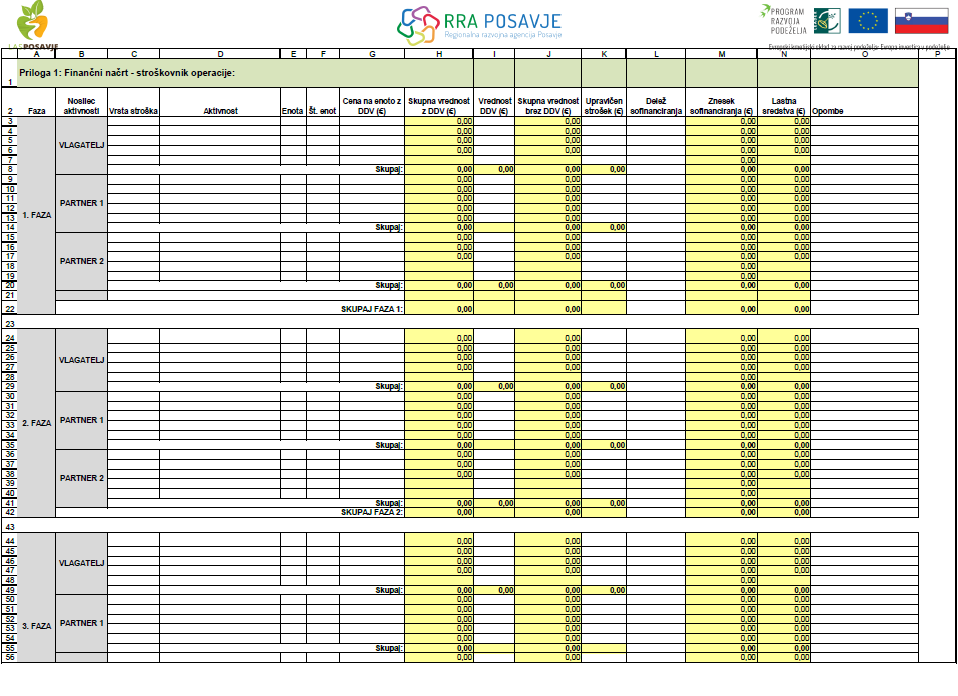 C:  Izjava glede izpolnjevanja splošnih pogojev Uredbe CLLD IZPOLNIJO VSI, VLAGATELJ IN PARTNERJI V OPERACIJI (VSAK SVOJO IZJAVO)Vlagatelj (LAS) predloži izjave posameznih upravičencev operacije.Vlagatelj (LAS): LAS Posavje, CKŽ 2, 8270 KrškoUpravičenec: _____________________________________________________________Naslov, sedež: ________________________________________________________Izjavljam,- da smo seznanjeni s pogoji in obveznostmi iz Uredbe o izvajanju lokalnega razvoja, ki ga vodi skupnost, v programskem obdobju 2014–2020 (v nadaljevanju: Uredba CLLD) za podukrep 19.2 Podpora za izvajanje operacij v okviru strategije lokalnega razvoja, ki ga vodi skupnost (v nadaljevanju: podukrep 19.2);- da so vsi podatki, ki smo jih navedli v vlogi za podukrep 19.2, resnični, točni, popolni ter da za svoje izjave prevzemamo vso kazensko in materialno odgovornost;- da se operacija ni pričela izvajati pred obdobjem upravičenosti (upravičeni so samo stroški, ki nastanejo po vložitvi vloge za odobritev operacije na ARSKTRP, razen stroškov storitev zunanjih izvajalcev iz petega odstavka 28. člena Uredbe CLLD);- da za iste upravičene stroške, kot jih navajam v vlogi za podukrep 19.2, nisem prejel sredstev državnega proračuna Republike Slovenije ali sredstev Evropske unije;- da dovoljujemo uporabo osebnih podatkov in podatkov, ki štejejo za davčno tajnost, iz uradnih evidenc;- da nismo izključeni iz prejemanja podpore iz podukrepa 19.2 v skladu zakonom, ki ureja kmetijstvo;- da imamo poravnane vse davčne obveznosti do države;- da nimamo neporavnanih nalogov za izterjavo, izdanih s strani Evropske komisije v skladu s (27) točko Smernic za kmetijstvo, gozdarstvo in podeželje;- da nismo v postopku prenehanja, prisilne poravnave, stečaja, prepovedi delovanja, sodne likvidacije ali izbrisa iz sodnega registra;- da podjetje ni v težavah v skladu z 2. členom Uredbe Komisije (EU) št. 702/2014 z dne 25. junija 2014 o razglasitvi nekaterih vrst pomoči v kmetijskem in gozdarskem sektorju ter na podeželju za združljive z notranjim trgom z uporabo členov 107 in 108 Pogodbe o delovanju Evropske unije (UL L št. 193 z dne 1. 7. 2014, str. 1);- da nepremičnine, na katerih se izvaja naložba, niso predmet sklepa o izvršbi na nepremičnino.D: Izjava vlagatelja Izjava vlagatelja Izjava vlagatelja o odgovornostih Spodaj podpisani(-a), , ____________, zakoniti(-a) zastopnik(-ca) _____________ (naziv organizacije), ki je vlagatelj pri operaciji __________________________(akronim operacije),izjavljam, da:se strinjam z vsemi pogoji, navedenimi v razpisni dokumentaciji in jih sprejemam; so vsi v vlogi navedeni podatki in priloge (vključno z dokumentacijo) popolni in verodostojni ter da sem seznanjen (-a) s posledicami navajanja neresničnih podatkov v tej vlogi; strinjam se z uporabljenim načinom izbora in obdelave podatkov; sprejemam odgovornost za celoten projekt. Kot vlagatelj sem odgovoren za celotno koordinacijo, vodenje in za izvajanje projekta;se operacija še ni pričela izvajati,je operacija pripravljena do faze izvedbe in imamo pridobljena vsa zakonsko potrebna dovoljenja in soglasja;priznavam, da se lahko poleg administrativnih posledic in zahteve za vračilo neupravičeno prejetih sredstev, zaračunanih z obrestmi, na podlagi Kazenskega zakonika preganja tudi neresnične/lažne izjave; organizacija, ki jo zastopam:ni v stečaju, ni v postopku likvidacije, ni v sodnem postopku prisilne poravnave, ni opustila poslovne dejavnosti, ni v postopku, povezanem z navedenimi zadevami, niti zanjo ne veljajo katere koli podobne okoliščine, ki izhajajo iz sorodnega postopka, določenega z nacionalno zakonodajo ali s predpisi; ima poravnane vse obveznosti do države,je ustrezno pravno, finančno in operativno sposobna izpeljati operacijo, vključno s predhodnim financiranjem; ima zagotovljena lastna finančna sredstva oz. bo zagotovila finančne vire za izvedbo prijavljene operacije v celoti in v skladu z dinamiko izvajanja operacije in vlaganja zahtevkov;ni bila pravnomočno obsojena zaradi kršitve strokovnega vedenja; ni bila spoznana za krivo zaradi hude poklicne napake; bo ravnala skladno z določbami ustreznih nacionalnih in evropskih predpisov, zlasti glede strukturnih skladov, javnega naročanja, državne pomoči, okolja in enakih možnosti, pa tudi posebnih določb programa; informacije in podatke iz operacije lahko pooblaščeni organi obdelujejo in shranjujejo in se jih lahko uporablja za statistične namene in nadzore skladno s predpisi v povezavi z varnostjo podatkov;smo seznanjeni, da se bodo ob obravnavi naše vloge obdelovali tudi osebni podatki, ki so del te vloge ali prilog, kar pomeni, da se bodo z njimi lahko seznanila telesa ali organi LAS, ki vloge obravnavajo (ocenjevalna komisija, upravni odbor, skupščina). V primeru, da bo predlog operacije izbran za sofinanciranje, se bodo takšni osebni podatki posredovali tudi Ministrstvu za kmetijstvo, gozdarstvo in prehrano, Agencija Republike Slovenije za kmetijske trge in razvoj podeželja, Dunajska 160, 1000 Ljubljana, v primeru nadzora nad izvajanjem operacije pa se bodo z njimi lahko seznanili tudi drugi državni ali evropski organi, ki izvajajo nadzor nad porabo javnih sredstev: Služba Vlade Republike Slovenije za razvoj in evropsko kohezijsko politiko, Ministrstvo za finance, Urad Republike Slovenije za nadzor proračuna, Računsko sodišče Republike Slovenije, Evropska komisija in  Evropsko računsko sodišče ali njihovi pooblaščenci. Sofinanciranje predlagane operacije pomeni vzpostavitev pogodbenega razmerja med prijaviteljem in LAS, v katerem LAS izvaja več nalog spremljanja in nadziranja izvedbe operacije. To pogodbeno razmerje ali vaša prijava kot zahteva za sklenitev pogodbenega razmerja predstavlja pravno podlago za vse obdelave osebnih podatkov po tej točki. Vloge, skupaj z osebnimi podatki, se hranijo do konca programskega obdobja, v primeru sofinanciranja predlagane operacije pa še najmanj pet let od dneva zadnjega izplačila podpore, če ni v skladu s shemo državnih pomoči opredeljeno drugače. imamo za osebne podatke, vpisane v prijavni obrazec ali priloge, zagotovljeno ustrezno pravno podlago (npr. ustrezna soglasja) za njihovo obdelavo, kot opisano v prejšnji točki. bom pri izvajanju operacije upošteval Pravilnik o označevanju vira sofinanciranja iz Programa razvoja podeželja Republike Slovenije za obdobje 2014-2020 in označenost zagotavljal tudi z logotipom LAS Posavje in logotipom Regionalne razvojne agencije Posavje;bom zagotavljal dodatne podatke ali dokumente v povezavi z operacijo ali partnerstvom pri operaciji, če to pri ocenjevanju in spremljanju operacije zahtevajo organi za izvajanje in upravljanje operacije; Lokalna akcijska skupina Posavje, Ministrstvo za kmetijstvo, gozdarstvo in prehrano in Agencija RS za kmetijske trge in razvoj podeželja lahko pridobijo podatke, ki so potrebni za odločanje o vlogi, iz uradnih evidenc; če bo operacija odobrena, imajo organi za izvajanje in upravljanje operacije pravico objaviti ime in naslov organizacije ter njenih partnerjev pa tudi dodeljeni znesek in stopnjo financiranja, soglašam s prejemom morebitnega poziva za dopolnitev vloge na elektronski naslov, naveden v vlogi;sta elektronska in tiskana različica vloge za prijavo operacije s prilogami identični.Izjava vlagatelja o dvojnem financiranju Upravičeni stroški posamezne operacije se ne smejo financirati iz drugih javnih sredstev. Javna podpora na podlagi tega javnega poziva se ne dodeli in izplača za tiste upravičene stroške, za katere je upravičenec že prejel sredstva državnega proračuna Republike Slovenije, sredstva Evropske unije ali druga sredstva (prepoved dvojnega financiranja).Dvojno financiranje pomeni, da se isti izdatek financira dvakrat z uporabo javnih sredstev . S podpisom te izjave potrjujem, da organizacija, ki jo zastopam, ne prejema kakršnega koli dvojnega financiranja za isti izdatek operacije; da ves čas trajanja operacije ne prejema ali ne bo niti v celoti niti deloma prejemala kakršnega koli dodatnega evropskega/javnega financiranja (razen financiranja, navedenega v tej prijavnici). Ob prejemanju takih sredstev bo Organ upravljanja o tem nemudoma obveščen. 3)  Izjava vlagatelja o naložbah v infrastrukturno/nakupu zemljišča 3a) Naložbe v infrastrukturo Operacija vključuje naložbe v infrastrukturo   NE                                   DAČe DA, izjavljam:da sem lastnik zemljišča/imam pooblastilo za izvajanje del na premoženju (npr. dolgoročna pogodba o najemu, služnostna pogodba), ki je predmet naše naložbe v infrastrukturo, kot je navedeno v prijavnici; da imam vso potrebno dokumentacijo o naložbi skladno z nacionalno zakonodajo za naše naložbe v infrastrukturo, kot je navedeno v prijavnici. 3b) Nakup zemljišča Operacija vključuje nakup zemljišča   NE                                        DAČe DA, izjavljam: da je zemljišče, ki je predmet nakupa, kot je navedeno v prijavnici, prosto vseh drugih bremen; da nabavna cena tega zemljišča ne presega tržne cene. 4)  Izjava vlagatelja v povezavi z manj obsežnimi dejavnostmi ohranjanja in infrastrukturnih dejavnosti Operacija vključuje manj obsežne dejavnosti ohranjanja in infrastrukturne dejavnosti  NE                                  DA Če DA, izjavljam:da je mesto/kraj, na katerem bodo potekale manj obsežne dejavnosti ohranjanja in infrastrukturne dejavnosti, registrirana naravna in kulturna dediščina; da bo mesto dediščine ali manj obsežnih naložbenih ukrepov, ki prejemajo podporo programa, po sklenitvi operacije javno dostopno. Kraj in datum: _____________________Ime in priimek odgovorne osebe vlagatelja: __________________________________________________(podpis odgovorne osebe vlagatelja)ŽigE: Izjava partnerjaIzjava partnerja 1) Izjava partnerja o odgovornostih Spodaj podpisani(-a), , ____________, zakoniti(-a) zastopnik(-ca) _____________ (naziv organizacije), ki je partner pri operaciji __________________________(akronim operacije), izjavljam, da:se strinjam z vsemi pogoji, navedenimi v razpisni dokumentaciji in jih sprejemam; so vsi podatki v tej vlogi po moji najboljši vednosti pravilni in resnični; strinjam se z uporabljenim načinom izbora in obdelavo podatkov; se operacija še ni pričela izvajati,je operacija pripravljena do faze izvedbe in imamo pridobljena vsa zakonsko potrebna dovoljenja in soglasja;priznavam, da se lahko poleg administrativnih posledic in zahteve za vračilo neupravičeno prejetih sredstev, zaračunanih z obrestmi, na podlagi Kazenskega zakonika preganja tudi neresnične/lažne izjave; organizacija, ki jo zastopam:ni v stečaju, ni v postopku likvidacije, ni v sodnem postopku prisilne poravnave, ni opustila poslovne dejavnosti, ni v postopku, povezanem z navedenimi zadevami, niti zanjo ne veljajo katere koli podobne okoliščine, ki izhajajo iz sorodnega postopka, določenega z nacionalno zakonodajo ali s predpisi; ima poravnane vse obveznosti do države,je ustrezno pravno, finančno in operativno sposobna izpeljati operacijo, vključno s predhodnim financiranjem; ima zagotovljena lastna finančna sredstva oz. bo zagotovila finančne vire za izvedbo prijavljene operacije v celoti in v skladu z dinamiko izvajanja operacije in vlaganja zahtevkov;ni bila pravnomočno obsojena zaradi kršitve strokovnega vedenja; ni bila spoznana za krivo zaradi hude poklicne napake; bo ravnala skladno z določbami ustreznih nacionalnih in evropskih predpisov, zlasti glede strukturnih skladov, javnega naročanja, državne pomoči, okolja in enakih možnosti, pa tudi posebnih določb programa; informacije in podatke iz operacije lahko pooblaščeni organi obdelujejo in shranjujejo in se jih lahko uporablja za statistične namene in nadzore skladno s predpisi v povezavi z varnostjo podatkov; smo seznanjeni, da se bodo ob obravnavi naše vloge obdelovali tudi osebni podatki, ki so del te vloge ali prilog, kar pomeni, da se bodo z njimi lahko seznanila telesa ali organi LAS, ki vloge obravnavajo (ocenjevalna komisija, upravni odbor, skupščina). V primeru, da bo predlog operacije izbran za sofinanciranje, se bodo takšni osebni podatki posredovali tudi Ministrstvu za kmetijstvo, gozdarstvo in prehrano, Agencija Republike Slovenije za kmetijske trge in razvoj podeželja, Dunajska 160, 1000 Ljubljana, v primeru nadzora nad izvajanjem operacije pa se bodo z njimi lahko seznanili tudi drugi državni ali evropski organi, ki izvajajo nadzor nad porabo javnih sredstev: Služba Vlade Republike Slovenije za razvoj in evropsko kohezijsko politiko, Ministrstvo za finance, Urad Republike Slovenije za nadzor proračuna, Računsko sodišče Republike Slovenije, Evropska komisija in  Evropsko računsko sodišče ali njihovi pooblaščenci. Sofinanciranje predlagane operacije pomeni vzpostavitev pogodbenega razmerja med prijaviteljem in LAS, v katerem LAS izvaja več nalog spremljanja in nadziranja izvedbe operacije. To pogodbeno razmerje ali vaša prijava kot zahteva za sklenitev pogodbenega razmerja predstavlja pravno podlago za vse obdelave osebnih podatkov po tej točki. Vloge, skupaj z osebnimi podatki, se hranijo do konca programskega obdobja, v primeru sofinanciranja predlagane operacije pa  še najmanj pet let od dneva zadnjega izplačila podpore, če ni v skladu s shemo državnih pomoči opredeljeno drugače. imamo za osebne podatke, vpisane v prijavni obrazec ali priloge, zagotovljeno ustrezno pravno podlago (npr. ustrezna soglasja) za njihovo obdelavo, kot opisano v prejšnji točki. bom pri izvajanju operacije upošteval Pravilnik o označevanju vira sofinanciranja iz Programa razvoja podeželja Republike Slovenije za obdobje 2014-2020 in označenost zagotavljal tudi z logotipom LAS Posavje in logotipom Regionalne razvojne agencije Posavje;bom zagotavljal dodatne podatke ali dokumente v povezavi z operacijo ali partnerstvom pri operaciji, če to pri ocenjevanju in spremljanju operacije zahtevajo organi za izvajanje in upravljanje operacije;Lokalna akcijska skupina Posavje, Ministrstvo za kmetijstvo, gozdarstvo in prehrano in Agencija RS za kmetijske trge in razvoj podeželja lahko pridobijo podatke, ki so potrebni za odločanje o vlogi, iz uradnih evidenc; če bo operacija odobrena, imajo organi za izvajanje in upravljanje operacije pravico objaviti ime in naslov organizacije ter njenih partnerjev pa tudi dodeljeni znesek in stopnjo financiranja;sta elektronska in tiskana različica vloge za prijavo operacije s prilogami identični.Izjava partnerja o dvojnem financiranju Upravičeni stroški posamezne operacije se ne smejo financirati iz drugih javnih sredstev. Javna podpora na podlagi tega javnega poziva se ne dodeli in izplača za tiste upravičene stroške, za katere je upravičenec že prejel sredstva državnega proračuna Republike Slovenije, sredstva Evropske unije ali druga sredstva (prepoved dvojnega financiranja).Dvojno financiranje pomeni, da se isti izdatek financira dvakrat z uporabo javnih sredstev . S podpisom te izjave potrjujem, da organizacija, ki jo zastopam, ne prejema kakršnega koli dvojnega financiranja za isti izdatek operacije; da ves čas trajanja operacije ne prejema ali ne bo niti v celoti niti deloma prejemala kakršnega koli dodatnega evropskega/javnega financiranja (razen financiranja, navedenega v tej prijavnici). Ob prejemanju takih sredstev bo Organ upravljanja o tem nemudoma obveščen. 3)  Izjava partnerja o naložbah v infrastrukturno/nakupu zemljišča 3a) Naložbe v infrastrukturo  Operacija vključuje naložbe v infrastrukturo   NE                                   DAČe DA, izjavljam:da sem lastnik zemljišča/imam pooblastilo za izvajanje del na premoženju (npr. dolgoročna pogodba o najemu, služnostna pogodba), ki je predmet naše naložbe v infrastrukturo, kot je navedeno v prijavnici; da imam vso potrebno dokumentacijo o naložbi skladno z nacionalno zakonodajo za naše naložbe v infrastrukturo, kot je navedeno v prijavnici. 3b) Nakup zemljišča Operacija vključuje nakup zemljišča   NE                                        DAČe DA, izjavljam: da je zemljišče, ki je predmet nakupa, kot je navedeno v prijavnici, prosto vseh drugih bremen; da nabavna cena tega zemljišča ne presega tržne cene. 4)  Izjava partnerja v povezavi z manj obsežnimi dejavnostmi ohranjanja in infrastrukturnih dejavnosti Operacija vključuje manj obsežne dejavnosti ohranjanja in infrastrukturne dejavnosti  NE                                  DA Če DA, izjavljam:da je mesto/kraj, na katerem bodo potekale manj obsežne dejavnosti ohranjanja in infrastrukturne dejavnosti, registrirana naravna in kulturna dediščina; da bo mesto dediščine ali manj obsežnih naložbenih ukrepov, ki prejemajo podporo programa, po sklenitvi operacije javno dostopno. Kraj in datum: _____________________Ime in priimek odgovorne osebe partnerja: _________________________________________________(podpis odgovorne osebe partnerja)ŽigF: Izjava fizične osebeIZJAVA FIZIČNE OSEBEPodpisani ________________________________________________________                                                                 (ime in priimek)________________________________________________________________izjavljam, da                                                                    (naslov)sem v osebnem stečaju                                   DA                                           NE                  (ustrezno označi)imam neporavnani nalog za izterjavo na podlagi predhodnega sklepa Evropske komisije, v katerem je pomoč razglasila za nezakonito in nezdružljivo v skladu z notranjim trgom po točki (a) petega odstavka 1. člena Uredbe 702/2014/EU.                                  DA                                           NE                  (ustrezno označi)imam poravnane vse davčne obveznosti do države.                                   DA                                          NE                  (ustrezno označi)S podpisom soglašam, da LAS Posavje in Agencija RS za kmetijske trge in razvoj podeželja preverita podatke iz te izjave. Podatke, ki jih ne moreta preveriti iz uradnih evidenc, bom na zahtevo LAS Posavje ali Agencije RS za kmetijske trge in razvoj podeželja posredoval sam.G: Izjava pravne osebe ali samostojnega podjetnikaIZJAVA PRAVNE OSEBE ALI SAMOSTOJNEGA PODJETNIKAPodpisani ________________________________________________________                                                                 (naziv pravne osebe/s. p.)________________________________________________________________                                                                    (sedež)izjavljam, dasmo podjetje v težavah, kot je opredeljeno v 14. točki 2. člena Uredbe Komisije (ES) št. 702/2014 z dne 25. junija 2014 o razglasitvi nekaterih vrst pomoči v kmetijskem in gozdarskem sektorju ter na podeželju za združljive z notranjim trgom z uporabo členov 107 in 108 Pogodbe o delovanju Evropske unije (UL L št. 193 z dne 1. 7. 2014, str. 1; v nadaljnjem besedilu: Uredba 702/2014/EU);                                    DA                                            NE                  (ustrezno označi)imam/o neporavnani nalog za izterjavo na podlagi predhodnega sklepa Evropske komisije, v katerem je pomoč razglasila za nezakonito in nezdružljivo v skladu z notranjim trgom po točki (a) petega odstavka 1. člena Uredbe 702/2014/EU.                                    DA                                           NE                   (ustrezno označi) imam/o poravnane vse davčne obveznosti do države.                                     DA                                         NE                    (ustrezno označi)sem/smo v postopku prenehanja, prisilne poravnave, stečaja, prepovedi delovanja, sodne likvidacije ali izbrisa iz registra.                                     DA                                         NE                     (ustrezno označi)S podpisom soglašamo, da LAS Posavje in Agencija RS za kmetijske trge in razvoj podeželja preverita podatke iz te izjave, podatke, ki jih ne moreta preveriti iz uradnih evidenc, bomo na zahtevo LAS Posavje ali Agencije RS za kmetijske trge in razvoj podeželja posredovali sami.H: Izjava glede enotnega podjetja in kumulaciji pomoči »de minimis«IZJAVA GLEDE ENOTNEGA PODJETJA IN KUMULACIJI POMOČI ''DE MINIMIS''____________________________, ____________________________, ______________________	(upravičenec)				(naslov)		(matična številka/KMG MID)ki ga zastopa ____________________________________________________________, izjavlja:(ime in priimek odgovorne osebe ali nosilca kmetijskega gospodarstva)da JE/NI enotno podjetje v skladu z drugim odstavkom 2. člena Uredbe 1407/2013/EU*.Kot enotno podjetje* smo v razmerju z naslednjimi podjetji (obvezno izpolniti, če ste obkrožili JE):SEM / NISEM prejel oziroma SEM / NISEM zaprosil za pomoč de minimis v predhodnih dveh letih in v tekočem proračunskem letu na podlagi Uredbe 1407/2013/EU ali drugih uredb de minimis.SEM / NISEM prejel oziroma SEM / NISEM zaprosil za iste upravičene stroške, kot so navedeni v vlogi za operacijo v okviru strategije lokalnega razvoja, ki ga vodi skupnost, ter skupaj z dodeljenim zneskom pomoči de minimis ne bo presežena zgornja meja de minimis pomoči ter intenzivnosti pomoči po drugih predpisih(obvezno izpolnite, če ste obkrožili SEM):Datum: Podpis (za pravne osebe podpis odgovorne osebe in žig):* Enotno podjetje v skladu z drugim odstavkom 2. člena Uredbe 1407/2013/EU pomeni vsa podjetja, ki so med seboj najmanj v enem od naslednjih razmerij:(a) podjetje ima večino glasovalnih pravic delničarjev ali družbenikov drugega podjetja;(b) podjetje ima pravico imenovati ali odpoklicati večino članov upravnega, poslovodnega ali nadzornega organa drugega podjetja;(c) podjetje ima pravico izvrševati prevladujoč vpliv na drugo podjetje na podlagi pogodbe, sklenjene z navedenim podjetjem, ali določbe v njegovi družbeni pogodbi ali statutu;(d) podjetje, ki je delničar ali družbenik drugega podjetja, na podlagi dogovora z drugimi delničarji ali družbeniki navedenega podjetja sámo nadzoruje večino glasovalnih pravic delničarjev ali družbenikov navedenega podjetja.Podjetja, ki so v katerem koli razmerju iz točk (a) do (d) preko enega ali več drugih podjetij, prav tako veljajo za enotno podjetje.I: SoglasjeSOGLASJEPODATKI O LASTNIKU: PODATKI O ZEMLJIŠČU:Spodaj podpisani soglašam, da se v okviru operacije ________________________________________ izvede_____________________________________________________________________________.VZOREC POGODBE O SODELOVANJU MED VLAGATELJEM (NOSILCEM OPERACIJE) IN PARTNERJIPogodba o sodelovanju pri operaciji________________ (akronim operacije)ki jo sprejmejovlagatelj  _______________________ (naziv vlagatelja, naslov), matična št. ____________, davčna št. _____________, ki ga zastopa ________________ (v nadaljevanju Vlagatelj)inpartner ____________________________ (naziv partnerja, naslov), matična št. __________, davčna št. _______________, ki ga zastopa _______________ (v nadaljevanju Partner 1)inpartner ____________________________ (naziv partnerja, naslov), matična št. __________, davčna št. _______________, ki ga zastopa _______________ (v nadaljevanju Partner 2)(po potrebi dodajte partnerje)člen(predmet skupnega nastopanja)Predmet skupnega nastopanja je izvedba skupne operacije …………………………. (akronim operacije), ki jo bodo partnerji prijavili na Javni poziv za izbor operacij za uresničevanje ciljev Strategije lokalnega razvoja na območju LAS Posavje v letu 2022 Evropskega kmetijskega sklada za razvoj podeželja, ki ga je objavila Lokalna akcijska skupina Posavje (v nadaljevanju LAS Posavje), dne __________.člen(nosilec skupne operacije)Imenuje se nosilec skupne operacije – vlagatelj vloge na javni poziv, ki je predmet te pogodbe. Za nosilca skupne operacije se imenuje: ……………………………………….(naziv vlagatelja in naslov).3. člen
(pooblastilo nosilcu posla)Partner 1 in Partner 2 (dodati morebitne dodatne partnerje) podajata nosilcu skupne vloge - vlagatelju, ki je določen v 2. členu te pogodbe in njegovemu zakonitemu zastopniku oziroma odgovorni osebi, pooblastilo, da tudi v njunem imenu in v imenu njunih zakonitih zastopnikov oziroma odgovornih oseb podpiše vlogo na javni poziv ter da komunicira z izvajalcem javnega poziva LAS Posavje in Agencijo RS za kmetijske trge in razvoj podeželja.Vlagatelj, Partner 1 in Partner 2 enakopravno nastopajo v skupni ponudbi predmeta te pogodbe. 4. člen(razdelitev aktivnosti  in finančnih obveznosti)Vlagatelj, Partner 1 in Partner 2 bodo izvedli vse predvidene aktivnosti operacije in krili stroške za izvedbo svojih aktivnosti. Izvedbo aktivnosti operacije in finančne obveznosti si razdelijo na naslednji način:Zadnji rok za dokončanje vseh aktivnosti in operacije je ________________ .5. člen(izjave)Vlagatelj, Partner 1 in Partner 2 s podpisom te pogodbe izjavljajo, da so v celoti seznanjeni z Javnim pozivom za izbor operacij za uresničevanje ciljev Strategije lokalnega razvoja na območju LAS Posavje v letu 2022 Evropskega kmetijskega sklada za razvoj podeželja, ki ga je objavila Lokalna akcijska skupina Posavje (v nadaljevanju LAS Posavje), dne __________  in razpisnimi pogoji ter merili za dodelitev sredstev in z njimi v celoti soglašajo.6. člen(razreševanje sporov)Pogodbene stranke se zavezujejo, da bodo morebitne spore in nesporazume, ki bi nastali v zvezi z izvajanjem te pogodbe, reševali sporazumno. Če sporazum ni mogoč, je za reševanje spora pristojno sodišče v Krškem.7. člen     (odgovornost)Vlagatelj, Partner 1 in Partner 2 se s podpisom te pogodbe strinjajo, da odgovarjajo izvajalcu javnega razpisa LAS Posavje in Agenciji RS za kmetijske trge in razvoj podeželja neomejeno solidarno.Vlagatelj, Partner 1 in Partner 2 soglašajo, da so odgovorni za izpolnjevanje aktivnosti, ki so predvidene v operaciji. V kolikor ena od strank ne zagotovi izvedbe aktivnosti, kot so bile predvidene v operaciji in bi izvajalec javnega poziva zaradi tega zahteval plačilo pogodbene kazni v skladu z javnim pozivom, se stranka, ki ni dosegla rezultatov v skladu z aktivnostmi operacije, zaveže nositi celoten znesek pogodbene kazni.8. člen(končna določba)Ta pogodba je sestavljena v štirih izvodih, od katerih vlagatelj prejme dva izvoda, partnerja pa po en izvod, veljati pa začne z dnem podpisa vseh pogodbenih strank.Vlagatelj:Partner 1:Partner 2:(po potrebi dodajte partnerje)OPREMA OVOJNICE:Z obrazcem opremite vlogo tako, da spodnjo (ustrezno izpolnjeno) tabelo prilepite na sprednjo stran zaprte ovojnice:Namen javnega poziva:Namen javnega poziva je izbor operaciji (projektov), katerih rezultati prispevajo k uresničevanju Strategije lokalnega razvoja na območju LAS Posavje v letu 2022 in sofinanciranje njihovih stroškov.Javni poziv se izvaja kot podpora za izvajanje lokalnega razvoja, ki ga vodi skupnost in znotraj tega v okviru Podukrepa »Podpora za izvajanje operaciji v okviru strategije lokalnega razvoja, ki ga vodi skupnost«. Sredstva za sofinanciranje je LAS dodelilo Ministrstvo za kmetijstvo, gozdarstvo in prehrano v okviru Evropskega kmetijskega sklada za razvoj podeželja (80 odstotkov iz sklada EKSRP, 20 odstotkov iz naslova proračuna Republike Slovenije). Razpoložljiva sredstva za sofinanciranje:Višina razpoložljivih sredstev za sofinanciranje iz Evropskega kmetijskega sklada za razvoj podeželja (v nadaljevanju EKSRP) znaša 172. 690,75 EUR.Delež sofinanciranja upravičenih stroškov za operacije sofinanciranje iz EKSRP znaša: - za operacije z dodano vrednostjo, kot so skupni interes, skupina upravičencev, dostop javnosti do rezultatov operacije, inovativne značilnosti operacije na lokalni ravni: sofinanciranje 85% upravičenih stroškov.- za operacije, ki ne izkazujejo prej naštetih dodanih vrednosti: sofinanciranje 75% upravičenih stroškov.Objava in rok za vložitev predlogov operacij za sofinanciranje:Javni poziv je objavljen 08. 06. 2022. Predloge operacij z vlogo na javni poziv je potrebno poslati priporočeno po pošti na naslov LAS Posavje, CKŽ 2, 8270 Krško do 08. 09. 2022 ali osebno dostaviti v sprejemno pisarno vodilnega partnerja na naslov RRA Posavje, CKŽ 2, 8270 Krško do 08. 09. 2022 do 12.00.Obdobje upravičenosti stroškovUpravičeni stroški za izvedbo operacij, sofinanciranih iz EKSRP, so stroški, ki so nastali po vložitvi vloge za odobritev operacije na Agencijo RS za kmetijske trge in razvoj podeželja (v nadaljevanju ARSKTRP) in ki izpolnjujejo splošne pogoje za upravičenost stroškov. Izjema so stroški storitev zunanjih izvajalcev (splošni stroški), kjer je datum začetka upravičenosti 01. 01. 2014. Operacija ne sme biti fizično dokončana ali v celoti izvedena pred izdajo odločbe, s katero ARSKTRP odobri izvajanje operacije. Informacije o javnem pozivu:Po elektronski pošti: las.posavje@rra-posavje.si Po telefonu: 07 488 10 43 ali 07 488 10 40, vsak delovnik od 9. do 14. ure. Osebno na sedežu vodilnega partnerja LAS Posavje, CKŽ 2, 8270 Krško,vsak delovnik med 9. in 14. uro.Odgovori bodo objavljeni na spletni strani www.las-posavje.si v rubriki Pogosta vprašanja. Vizija območja LAS PosavjeDinamična, povezana in privlačna skupnost.V partnerskem sodelovanju javnega, zasebnega in sektorja civilne družbe območje spodbuja ustvarjalnost in inovativnost za razmah zelenih delovnih mest in proizvodov višje dodane vrednosti. Visoka stopnja ohranjenosti narave in okolja, samooskrbnosti in občutka za skupnost vsem prebivalcem omogoča visoko kakovost življenja in bivanja.Tematsko področjePosebni ciljiUkrepiRAZPOLOŽLJIVA SREDSTVA po ukrepih v SLR (v EUR)KazalnikiUSTVARJANJE DELOVNIH MESTCilj 1.1: Ustvariti zaposlitvene priložnosti in kakovostna delovna mestaU1: Podjetniške ideje za nova delovna mestaU1 = ZAPRTNi razpoložljivih sredstev za sofinanciranje operacijŠt. novo ustvarjenih delovnih mest Št. usposobljenih nosilcev dejavnostiUSTVARJANJE DELOVNIH MESTCilj 1. 2: Krepiti pogoje za rast malih ponudnikov v perspektivnih dejavnostihU2: Inovativna partnerstva za rastU2 = ZAPRTNi razpoložljivih sredstev za sofinanciranje operacijŠt. novih produktov ali storitev Št. vzpostavljenih partnerstevŠt. usposobljenih nosilcev dejavnosti RAZVOJ OSNOVNIH STORITEV NA PODEŽELJUCilj 2.1: Aktivirati potenciale za revitalizacijo podeželjaU3: Lokalna infrastruktura za storitve na podeželjuU3 = ODPRTVišina s SLR predvidenih sredstev: 172.690,75 EURŠt. novih programov ali storitevŠt. vključenih proizvajalcevŠt. vključenih prebivalcevVARSTVO OKOLJA IN OHRANJANJE NARAVECilj 3.1: Izboljšati stanje okolja za večjo kakovost življenja in dela U5: Izboljšanje stanje okoljaU5 = ZAPRTNi razpoložljivih sredstev za sofinanciranje operacijŠt. izvedenih ukrepovŠt. novih okoljskih rešitevŠt. vključenih v aktivnosti ozaveščanjaVARSTVO OKOLJA IN OHRANJANJE NARAVECilj 3. 2: Ohranjanje narave in biotske raznovrstnosti za trajnostni razvoj območja LASU6: Ohranjanje naraveU6 = ZAPRTNi razpoložljivih sredstev za sofinanciranje operacijŠt. izvedenih ukrepovŠt. novih vsebin in programovŠt. vključenih v aktivnosti ozaveščanjaVEČJA VKLJUČENOST MLADIH, ŽENSK IN DRUGIH RANLJIVIH SKUPINCilj 4.1: Izboljšati pogoje za vključenost ranljivih ciljnih skupin v družbo U7: Vključujoča skupnostU7 = ZAPRTNi razpoložljivih sredstev za sofinanciranje operacijŠt. izboljšanih ali novih programovŠt. vključenih iz ranljivih skupinŠt. vzpostavljenih partnerstevVEČJA VKLJUČENOST MLADIH, ŽENSK IN DRUGIH RANLJIVIH SKUPINCilj 4. 2: Krepitev zdravega življenjskega sloga  prebivalcevU8: Zdrava skupnostU8 = ZAPRTNi razpoložljivih sredstev za sofinanciranje operacijŠt. neposredno vključenih v nove programeŠt. novih ali izboljšanih programovAdministrativna popolnostDANEOpombeVloga je prispela v roku na pravi naslov in pravilni način, kot je predviden v javnem pozivu.Ovojnica je pravilno označena.Vloga je popolna: vloga je predložena na predpisanem obrazcu, priložena so zahtevana dokazila ali priloge skladno z javnim pozivom.Elektronska različica in tiskana različica sta identični, podpisana izjava prijaviteljaPogoji upravičenosti DANEn.p.*OpombeOperacija se izvaja na območju LAS, razen aktivnosti promocije operacije.Vlagatelj (in partnerji) izpolnjujejo pogoje upravičenosti, navedene v javnem pozivu.Operacija je skladna s cilji zadevnega sklada -EKSRP.Operacija je skladna s cilji SLR.V prijavnem obrazcu je označeno ustrezno tematsko področje ukrepanja in ukrep SLR.Operacija se še ni pričela izvajati.Trajanje operacije je skladno z zahtevami javnega poziva.Iz finančnega načrta je razvidna zaprta finančna konstrukcija.Stroški za namen koordinacije in vodenja operacije znašajo največ 10 % upravičenih stroškov za zadevno operacijoStroški storitev zunanjih izvajalcev znašajo največ 10 % skupnih upravičenih stroškov operacije.Prispevek v naravi ne presega razlike med višino javne podpore ter skupnimi upravičenimi izdatki operacije.Stroški promocije na programskem območju, ki se neposredno navezujejo na izvajanje operacije, lahko znašajo največ 10 % upravičenih stroškov za zadevno operacijo.Strošek nakupa zemljišč znaša največ 10 % skupnih upravičenih stroškov operacije.Zaprošeni znesek sofinanciranja je skladen s pogoji javnega poziva za posamezen sklad.(delež sofinanciranja, najvišja in najnižja vrednost sofinanciranja)Vsa potrebna dovoljenja oziroma soglasja, kot jih za izvedbo operacij določajo področni predpisi, morajo biti izdana najpozneje do zaključka izbirnega postopka na ravni odločanja LAS. Če je za operacijo predpisano gradbeno dovoljenje v skladu z zakonom, ki ureja gradnjo, mora biti pravnomočno gradbeno dovoljenje priloženo ob oddaji vloge.Operacija se ne financira iz drugih EU skladov oziroma javnih sredstev (dvojno financiranje) – podpisana izjava prijavitelja/partnerjev.MeriloOpisMax št. točkDoseženo št. točkUSTREZNOST OPERACIJE (RELEVANTNOST) 
strateški vidikiUSTREZNOST OPERACIJE (RELEVANTNOST) 
strateški vidiki251.1 Ustreznost obravnavane potrebe oz. problemaV kolikšni meri je utemeljena potreba po izvedbi operacije in kako pomembna je z vidika potreb SLR?Operacija neposredno naslavlja vsaj eno od potreb, opredeljenih v 6. poglavju SLR. Potreba po izvedbi operacije za opredeljeno ciljno skupino je ustrezno utemeljena, interes ciljne skupine je povsem razviden iz opisane vsebine operacije (aktivnosti, rezultati, kazalniki) in izhaja iz programa dela organizacije, ki zastopa interesne skupine, ki jim je projekt namenjen. 41.1 Ustreznost obravnavane potrebe oz. problemaV kolikšni meri je utemeljena potreba po izvedbi operacije in kako pomembna je z vidika potreb SLR?Operacija neposredno naslavlja vsaj eno od potreb opredeljenih v 6. poglavju SLR. Potreba po izvedbi operacije za opredeljeno ciljno skupino je sicer navedena, vendar pomanjkljivo utemeljena, saj ni utemeljena s programom dela organizacije, ki zastopa interesne skupine, ki jim je projekt namenjen; interes ciljne skupine je le delno razviden. 2Operacija ne naslavlja nobene od potreb, opredeljenih v 6. poglavju SLR oz. potreba po izvedbi operacije/interes ciljne skupine ni utemeljen/-a (podkrepljen/-a s programom dela, z aktivnostmi, rezultati in kazalniki).01.2 Skladnost operacije s cilji SLRV kolikšni meri operacija prispeva k posebnim ciljem in kazalnikom SLR? Navodilo: upošteva se prispevek operacije k doseganju ciljev, opredeljenih v 9. poglavju SLR: Opis SLR in njenih ciljev, vključno z določitvijo mejnikov in ciljnih vrednosti kazalnikov. Upošteva se prispevek k posebnim ciljem in kazalnikom SLR, ki izhaja iz opisa operacije v prijavnem obrazcu.Operacija prispeva k trem ali več posebnim/razvojnim ciljem in k vsaj dvema kazalnikoma v poglavju 9.3  SLR. Povezava med aktivnostmi v operaciji in navedenimi rezultati in kazalniki operacije je jasna in razvidna iz opisa operacije.61.2 Skladnost operacije s cilji SLRV kolikšni meri operacija prispeva k posebnim ciljem in kazalnikom SLR? Navodilo: upošteva se prispevek operacije k doseganju ciljev, opredeljenih v 9. poglavju SLR: Opis SLR in njenih ciljev, vključno z določitvijo mejnikov in ciljnih vrednosti kazalnikov. Upošteva se prispevek k posebnim ciljem in kazalnikom SLR, ki izhaja iz opisa operacije v prijavnem obrazcu.Operacija prispeva k dvema posebnima/ razvojnima ciljema in vsaj enemu kazalniku v poglavju 9.3  SLR. Povezava med aktivnostmi v operaciji in navedenimi rezultati in kazalniki operacije je delno jasna oz. razvidna iz opisa operacije.3Povezava med aktivnostmi v operaciji in navedenimi rezultati in kazalniki operacije ni jasna/razvidna iz opisa operacije.01.3 Prispevek k blaženju podnebnih sprememb in prilagajanju nanjeNavodilo: upošteva se prispevek k doseganju cilja podnebne spremembe oziroma prilagajanje nanje, ki izhaja iz opisa operacije v prijavnem obrazcu. Operacija lahko izkazuje neposreden pozitiven vpliv na podnebne spremembe oziroma prilagajanje nanje, če vključuje vsaj eno izmed naštetih vsebin:- uporaba obnovljivih virov energije (OVE), - učinkovita raba energije (URE), - zmanjšanje emisij toplogrednih plinov,- vključitev tehnoloških rešitev prilagajanja na podnebne spremembe (ukrepi varstva pred naravnimi nesrečami), ohranjanje biodiverzitete, ohranjanje kakovosti voda, posodobitev okoljske infrastrukture.Operacija izkazuje posreden pozitiven vpliv na podnebne spremembe oziroma prilagajanje nanje, če vključuje vsaj eno izmed naštetih vsebin:- ozaveščanje prebivalstva o podnebnih spremembah in prilagajanju nanje,- izdelava študij, - izdelava digitalnih aplikacij.Operacija neposredno prispeva k blaženju podnebnih sprememb in prilagajanju nanje s konkretnimi ukrepi31.3 Prispevek k blaženju podnebnih sprememb in prilagajanju nanjeNavodilo: upošteva se prispevek k doseganju cilja podnebne spremembe oziroma prilagajanje nanje, ki izhaja iz opisa operacije v prijavnem obrazcu. Operacija lahko izkazuje neposreden pozitiven vpliv na podnebne spremembe oziroma prilagajanje nanje, če vključuje vsaj eno izmed naštetih vsebin:- uporaba obnovljivih virov energije (OVE), - učinkovita raba energije (URE), - zmanjšanje emisij toplogrednih plinov,- vključitev tehnoloških rešitev prilagajanja na podnebne spremembe (ukrepi varstva pred naravnimi nesrečami), ohranjanje biodiverzitete, ohranjanje kakovosti voda, posodobitev okoljske infrastrukture.Operacija izkazuje posreden pozitiven vpliv na podnebne spremembe oziroma prilagajanje nanje, če vključuje vsaj eno izmed naštetih vsebin:- ozaveščanje prebivalstva o podnebnih spremembah in prilagajanju nanje,- izdelava študij, - izdelava digitalnih aplikacij.Operacija posredno prispeva k blaženju podnebnih sprememb in prilagajanju nanje z aktivnostmi ozaveščanja lokalnega prebivalstva11.3 Prispevek k blaženju podnebnih sprememb in prilagajanju nanjeNavodilo: upošteva se prispevek k doseganju cilja podnebne spremembe oziroma prilagajanje nanje, ki izhaja iz opisa operacije v prijavnem obrazcu. Operacija lahko izkazuje neposreden pozitiven vpliv na podnebne spremembe oziroma prilagajanje nanje, če vključuje vsaj eno izmed naštetih vsebin:- uporaba obnovljivih virov energije (OVE), - učinkovita raba energije (URE), - zmanjšanje emisij toplogrednih plinov,- vključitev tehnoloških rešitev prilagajanja na podnebne spremembe (ukrepi varstva pred naravnimi nesrečami), ohranjanje biodiverzitete, ohranjanje kakovosti voda, posodobitev okoljske infrastrukture.Operacija izkazuje posreden pozitiven vpliv na podnebne spremembe oziroma prilagajanje nanje, če vključuje vsaj eno izmed naštetih vsebin:- ozaveščanje prebivalstva o podnebnih spremembah in prilagajanju nanje,- izdelava študij, - izdelava digitalnih aplikacij.Operacija neposredno ne izkazuje prispevka k blaženju podnebnih sprememb in prilagajanju nanje 01.4 Ustreznost rezultatov in učinkov operacije in skladnost s cilji operacijeV kolikšni meri so rezultati in učinki operacije koristni in uporabni za ciljno skupino ter realno dosegljivi?Navodilo: upošteva se ustreznost rezultatov in učinkov operacije in skladnost s cilji operacije, ki izhaja iz opisa operacije v prijavnem obrazcuNačrtovani rezultati in učinki operacije so skladni s cilji operacije, v celoti koristni in uporabni za ciljno skupino ter natančno predstavljeni v prijavnem obrazcu, merljivi in dosegljivi.61.4 Ustreznost rezultatov in učinkov operacije in skladnost s cilji operacijeV kolikšni meri so rezultati in učinki operacije koristni in uporabni za ciljno skupino ter realno dosegljivi?Navodilo: upošteva se ustreznost rezultatov in učinkov operacije in skladnost s cilji operacije, ki izhaja iz opisa operacije v prijavnem obrazcuNačrtovani rezultati in učinki operacije so skladni s cilji operacije, koristni in uporabni za ciljno skupino, v pretežni meri predstavljeni, merljivi in dosegljivi. 31.4 Ustreznost rezultatov in učinkov operacije in skladnost s cilji operacijeV kolikšni meri so rezultati in učinki operacije koristni in uporabni za ciljno skupino ter realno dosegljivi?Navodilo: upošteva se ustreznost rezultatov in učinkov operacije in skladnost s cilji operacije, ki izhaja iz opisa operacije v prijavnem obrazcuNačrtovani rezultati in učinki operacije so v manjši meri skladni s cilji operacije, koristni in uporabni za ciljno skupino oziroma pomanjkljivo predstavljeni. Merljivost in dosegljivost je navedena le za nekaj rezultatov in učinkov.01.5 Ustreznost sestave partnerstvaV kolikšni meri je sestava partnerstva ustrezna, da naslovi potrebe in cilje operacije?V operacijo so vključene ustrezne organizacije glede na vsebino operacije. Partnerstvo je uravnoteženo z vidika ravni oz. sektorjev, ki jih naslavlja operacija. Partnerji se dopolnjujejo. 61.5 Ustreznost sestave partnerstvaV kolikšni meri je sestava partnerstva ustrezna, da naslovi potrebe in cilje operacije?V operacijo so vključene ustrezne organizacije glede na vsebino operacije. Partnerstvo je deloma uravnoteženo z vidika ravni oz. sektorjev, vendar eno ključnih vsebinskih področij ni zastopano.31.5 Ustreznost sestave partnerstvaV kolikšni meri je sestava partnerstva ustrezna, da naslovi potrebe in cilje operacije?V operacijo so večinoma vključene ustrezne organizacije glede na vsebino operacije. Partnerstvo je neuravnoteženo z vidika ravni oz. sektorjev, saj več vsebinskih področij ni ustrezno zastopanih s partnerji.0OPERATIVNI VIDIKI IZVEDBE OPERACIJE OPERATIVNI VIDIKI IZVEDBE OPERACIJE 252.1 Skladnost delovnega načrta V kolikšni meri so aktivnosti potrebne in ustrezne?Navodilo: upošteva se skladnost delovnega načrta, ki izhaja iz opisa operacije v prijavnem obrazcuV operaciji predvidene aktivnosti so ustrezne, konkretno opisane in potrebne ter vodijo do predvidenih učinkov in rezultatov.62.1 Skladnost delovnega načrta V kolikšni meri so aktivnosti potrebne in ustrezne?Navodilo: upošteva se skladnost delovnega načrta, ki izhaja iz opisa operacije v prijavnem obrazcuV operaciji predvidene aktivnosti niso v celoti ustrezne ali potrebne ali so pomanjkljivo opisane. Iz opisa operacije v prijavnem obrazcu ni jasne povezave med aktivnostmi in načrtovanimi učinki ter rezultati operacije.32.1 Skladnost delovnega načrta V kolikšni meri so aktivnosti potrebne in ustrezne?Navodilo: upošteva se skladnost delovnega načrta, ki izhaja iz opisa operacije v prijavnem obrazcuV operaciji predvidene aktivnosti so navedene, nezadostno opisane in le v manjši meri vodijo do načrtovanih učinkov in rezultatov.02.2 Skladnost časovnega načrtaV kolikšni meri je časovni načrt natančen, logičen in izvedljiv? Navodilo: upošteva se skladnost časovnega načrta, ki izhaja iz opisa operacije v prijavnem obrazcuSosledje aktivnosti, vključenih v časovni načrt, je v celoti ustrezno. Aktivnosti je realno mogoče izvesti v načrtovanem obdobju izvajanja operacije in vključuje rezervo za nepredvidene dogodke.32.2 Skladnost časovnega načrtaV kolikšni meri je časovni načrt natančen, logičen in izvedljiv? Navodilo: upošteva se skladnost časovnega načrta, ki izhaja iz opisa operacije v prijavnem obrazcuVečina dejavnosti je vključena v časovni načrt, njihovo sosledje izkazuje pomanjkljivosti. Časovno je operacija izvedljiva v načrtovanem obdobju, vendar ne predvideva rezerve za nepredvidene dogodke.22.2 Skladnost časovnega načrtaV kolikšni meri je časovni načrt natančen, logičen in izvedljiv? Navodilo: upošteva se skladnost časovnega načrta, ki izhaja iz opisa operacije v prijavnem obrazcuČasovni načrt ne vključuje vseh ključnih dejavnosti, sosledje ni logično predstavljeno in izvedba v načrtovanem času ni realna.02.3 Finančna in tehnična zmožnost prijavitelja in partnerjev Navodilo: upošteva se finančna in tehnična zmožnost, ki izhaja iz opisa operacije v prijavnem obrazcuPrijavitelj in partnerji izkazujejo ustrezno finančno sposobnost izvesti operacijo in razpolagajo z ustrezno usposobljenimi kadri in izkušnjami na področjih, ki jih prevzemajo v operaciji. 72.3 Finančna in tehnična zmožnost prijavitelja in partnerjev Navodilo: upošteva se finančna in tehnična zmožnost, ki izhaja iz opisa operacije v prijavnem obrazcuPrijavitelj in partnerji izkazujejo primerno tehnično in zadovoljivo finančno sposobnost ter določene izkušnje s področja operacije. Razvidno je, da ima vsaj en partner izkušnje s podobnimi projekti in je finančno sposoben, ostali partnerji sodelujejo v okviru finančnih in kadrovskih zmožnosti.42.3 Finančna in tehnična zmožnost prijavitelja in partnerjev Navodilo: upošteva se finančna in tehnična zmožnost, ki izhaja iz opisa operacije v prijavnem obrazcuPrijavitelj in partnerji ne izkazujejo zadostne finančne in kadrovske usposobljenosti. Reference s podobnimi projekti niso izkazane.02.4 Skladnost stroškovNavodilo: upošteva se skladnost stroškov, ki je utemeljena v opisu operacije v prijavnem obrazcu.Predvideni stroški so skladni z načrtom aktivnosti, pregledni in v celoti utemeljeni (npr. potrebe po naložbah, zunanjih storitvah, 32.4 Skladnost stroškovNavodilo: upošteva se skladnost stroškov, ki je utemeljena v opisu operacije v prijavnem obrazcu.Predvideni stroški so v veliki meri skladni z načrtom aktivnosti in utemeljeni, manjkajo nekatera pojasnila.22.4 Skladnost stroškovNavodilo: upošteva se skladnost stroškov, ki je utemeljena v opisu operacije v prijavnem obrazcu.Predvideni stroški niso dovolj pregledni in ne izkazujejo skladnosti z načrtom aktivnosti, so le navedeni, njihova utemeljitev ni zadostna.02.5 Finančna učinkovitostPredvideni stroški so zmerni in potrebni za doseganje načrtovanih učinkov in rezultatov. Vrednost za načrtovano porabo sredstev je primerna. Finančna porazdelitev stroškov med posameznimi partnerji v operaciji je utemeljena/ sorazmerna glede na aktivnosti v načrtu.62.5 Finančna učinkovitostPredvideni stroški so potrebni za doseganje načrtovanih učinkov in rezultatov, predvidena vrednost je dosegljiva z deloma nižjimi stroški. Finančna porazdelitev stroškov med posameznimi partnerji v operaciji je delno sorazmerna glede na aktivnosti v načrtu.32.5 Finančna učinkovitostPredvideni stroški niso v celoti potrebni za doseganje načrtovanih učinkov in rezultatov, vrednost za načrtovano porabo sredstev je zelo nizka. Finančna porazdelitev stroškov med posameznimi partnerji v operaciji ni sorazmerna glede na aktivnosti v načrtu.0TRAJNOSTNI VIDIKI IN VPLIV NA OBMOČJE LASTRAJNOSTNI VIDIKI IN VPLIV NA OBMOČJE LAS503.1 Vključenost partnerjevPartnerstvo vključuje 5 partnerjev (prijavitelj + 4 partnerji) ali več53.1 Vključenost partnerjevPartnerstvo vključuje 4 partnerje (prijavitelj + 3 partnerji)33.1 Vključenost partnerjevPartnerstvo vključuje 3 partnerje (prijavitelj + 2 partnerja)13.2 Teritorialna pokritost Navodilo: operacija se izvaja na območju občine, če v tej občini potekajo aktivnosti, ki vključujejo aktivno sodelovanje prebivalcev/ciljnih skupin, ki živijo/ delujejo v tej isti občini (npr. sodelujoči na delavnicah itd.).Operacija se izvaja na območju vseh 6 občin63.2 Teritorialna pokritost Navodilo: operacija se izvaja na območju občine, če v tej občini potekajo aktivnosti, ki vključujejo aktivno sodelovanje prebivalcev/ciljnih skupin, ki živijo/ delujejo v tej isti občini (npr. sodelujoči na delavnicah itd.).Operacija se izvaja na območju 5 občin53.2 Teritorialna pokritost Navodilo: operacija se izvaja na območju občine, če v tej občini potekajo aktivnosti, ki vključujejo aktivno sodelovanje prebivalcev/ciljnih skupin, ki živijo/ delujejo v tej isti občini (npr. sodelujoči na delavnicah itd.).Operacija se izvaja na območju 4 občin43.2 Teritorialna pokritost Navodilo: operacija se izvaja na območju občine, če v tej občini potekajo aktivnosti, ki vključujejo aktivno sodelovanje prebivalcev/ciljnih skupin, ki živijo/ delujejo v tej isti občini (npr. sodelujoči na delavnicah itd.).Operacija se izvaja na območju 3 občin33.2 Teritorialna pokritost Navodilo: operacija se izvaja na območju občine, če v tej občini potekajo aktivnosti, ki vključujejo aktivno sodelovanje prebivalcev/ciljnih skupin, ki živijo/ delujejo v tej isti občini (npr. sodelujoči na delavnicah itd.).Operacija se izvaja na območju 2 občin 23.2 Teritorialna pokritost Navodilo: operacija se izvaja na območju občine, če v tej občini potekajo aktivnosti, ki vključujejo aktivno sodelovanje prebivalcev/ciljnih skupin, ki živijo/ delujejo v tej isti občini (npr. sodelujoči na delavnicah itd.).Operacija se izvaja na območju 1 občine03.3 Inovativni vidiki operacije za območje LAS Navodilo: upošteva se inovacijo, ki izhaja iz opisa operacije v prijavnem obrazcu. Inovacije lahko vključujejo nove proizvode, nove storitve ali nove načine obravnavanja vprašanj v lokalnem kontekstu, nove načine aktiviranja in uporabe obstoječih virov in sredstev LAS, operacija lahko vključuje nove pristope ali tehnologije.Operacija na območje izvajanja prinaša nove rešitve ali pristope, ki predhodno še niso bili uporabljeni.33.3 Inovativni vidiki operacije za območje LAS Navodilo: upošteva se inovacijo, ki izhaja iz opisa operacije v prijavnem obrazcu. Inovacije lahko vključujejo nove proizvode, nove storitve ali nove načine obravnavanja vprašanj v lokalnem kontekstu, nove načine aktiviranja in uporabe obstoječih virov in sredstev LAS, operacija lahko vključuje nove pristope ali tehnologije.Operacija v območju nadgrajuje že poznane rešitve ali pristope. 13.3 Inovativni vidiki operacije za območje LAS Navodilo: upošteva se inovacijo, ki izhaja iz opisa operacije v prijavnem obrazcu. Inovacije lahko vključujejo nove proizvode, nove storitve ali nove načine obravnavanja vprašanj v lokalnem kontekstu, nove načine aktiviranja in uporabe obstoječih virov in sredstev LAS, operacija lahko vključuje nove pristope ali tehnologije.Operacija uporablja poznane pristope ali rešitve, ki so se v območju že izvajali.03.4 Trajnost rezultatov Navodilo: rezultati so trajni, če se bodo aktivnosti nadaljevale tudi po preteku projekta, kar izhaja iz opisa operacije v prijavnem obrazcu (načrt upravljanja projekta po zaključku operacije).Iz operacije je razvidno, da bodo učinki in rezultati trajni in se bodo uporabljali po zaključku. Predvidena je tudi finančna in organizacijska trajnost.63.4 Trajnost rezultatov Navodilo: rezultati so trajni, če se bodo aktivnosti nadaljevale tudi po preteku projekta, kar izhaja iz opisa operacije v prijavnem obrazcu (načrt upravljanja projekta po zaključku operacije).Iz operacije ni v zadostni meri razvidno, da ne gre le za enkratno izvedbo. Organizacijska in finančna trajnost nista zadostno predstavljeni.13.5 Prenosljivost rezultatovUčinki in rezultati operacije so prenosljivi na druga območja ali druge ciljne skupine ali koristnike.33.5 Prenosljivost rezultatovUčinki in rezultati operacije so deloma prenosljivi na druga območja, ciljne skupine ali koristnike.23.5 Prenosljivost rezultatovNi razvidno, da bi učinki ali rezultati lahko bili prenosljivi na druga območja, ciljne skupine ali koristnike.03.6 Ustvarjanje novih delovnih mestRezultat operacije bo najmanj eno novo delovno mesto za poln delovni čas ali samozaposlitev/novoustanovljeno podjetje. 103.6 Ustvarjanje novih delovnih mestRezultat operacije bo ohranitev delovnega mesta103.6 Ustvarjanje novih delovnih mestRezultat operacije bo nova zaposlitev za polovični delovni čas 13.6 Ustvarjanje novih delovnih mestRezultati operacije ne vplivajo na doseganje kazalnikov tematskega področja ustvarjanje delovnih mest 03.7 Vključenost ranljivih skupin in zagotavljanje enakih možnosti/enakosti spolov Navodilo: upošteva se vključenost ranljivih skupin, ki izhaja iz opisa operacije v prijavnem obrazcuOperacija neposredno naslavlja vsaj dve skupini ranljivih skupin in merljivo povečuje njihovo neposredno vključenost v družbo.63.7 Vključenost ranljivih skupin in zagotavljanje enakih možnosti/enakosti spolov Navodilo: upošteva se vključenost ranljivih skupin, ki izhaja iz opisa operacije v prijavnem obrazcuOperacija neposredno naslavlja vsaj eno skupino ranljivih skupin in merljivo povečuje njihovo neposredno vključenost v družbo.33.7 Vključenost ranljivih skupin in zagotavljanje enakih možnosti/enakosti spolov Navodilo: upošteva se vključenost ranljivih skupin, ki izhaja iz opisa operacije v prijavnem obrazcuOperacija posredno omogoča tudi vključitev ranljivih skupin, vendar jim ni prednostno namenjena.13.8 Nove storitve in programi Navodilo: upošteva se nov produkt/program, ki je opisan v prijavnem obrazcuOperacija razvija vsaj dva nova produkta, storitvi ali programa, ki temeljijo na lokalnih virih (naravni viri, ljudje, perspektivne dejavnosti…).53.8 Nove storitve in programi Navodilo: upošteva se nov produkt/program, ki je opisan v prijavnem obrazcuOperacija razvija vsaj en nov produkt, storitev ali program, ki temeljijo na lokalnih virih.43.8 Nove storitve in programi Navodilo: upošteva se nov produkt/program, ki je opisan v prijavnem obrazcuOperacija nadgrajuje že obstoječ produkt, storitev ali program.23.9 Vpliv na okolje in ohranjanje naraveNavodilo: upošteva se prispevek, ki izhaja iz opisa operacije v prijavnem obrazcu. Operacija ima  neposreden prispevek k okoljski trajnosti, če vključuje eno od naslednjih oblik investicij:- investicije, ki prispevajo k zmanjšanju onesnaževanja zraka, zemlje ali vode, - investicije, ki spodbujajo ohranjanje biotske raznovrstnosti, ohranjanje naravne dediščine in kulturne krajine,- investicije, ki prispevajo k zmanjševanju količine odpadkov.Operacija izkazuje posreden prispevek k okoljski trajnosti, če vključuje eno od naslednjih vsebin:- ozaveščanje o okoljski trajnosti, - izdelava študij, - izdelava digitalnih aplikacijOperacija neposredno vpliva na izboljšanje stanja okolja ali narave (konkretni ukrepi v naravi oz. prostoru).63.9 Vpliv na okolje in ohranjanje naraveNavodilo: upošteva se prispevek, ki izhaja iz opisa operacije v prijavnem obrazcu. Operacija ima  neposreden prispevek k okoljski trajnosti, če vključuje eno od naslednjih oblik investicij:- investicije, ki prispevajo k zmanjšanju onesnaževanja zraka, zemlje ali vode, - investicije, ki spodbujajo ohranjanje biotske raznovrstnosti, ohranjanje naravne dediščine in kulturne krajine,- investicije, ki prispevajo k zmanjševanju količine odpadkov.Operacija izkazuje posreden prispevek k okoljski trajnosti, če vključuje eno od naslednjih vsebin:- ozaveščanje o okoljski trajnosti, - izdelava študij, - izdelava digitalnih aplikacijOperacija prispeva k izboljšanju stanja okolja ali narave s povečanjem ozaveščanja.33.9 Vpliv na okolje in ohranjanje naraveNavodilo: upošteva se prispevek, ki izhaja iz opisa operacije v prijavnem obrazcu. Operacija ima  neposreden prispevek k okoljski trajnosti, če vključuje eno od naslednjih oblik investicij:- investicije, ki prispevajo k zmanjšanju onesnaževanja zraka, zemlje ali vode, - investicije, ki spodbujajo ohranjanje biotske raznovrstnosti, ohranjanje naravne dediščine in kulturne krajine,- investicije, ki prispevajo k zmanjševanju količine odpadkov.Operacija izkazuje posreden prispevek k okoljski trajnosti, če vključuje eno od naslednjih vsebin:- ozaveščanje o okoljski trajnosti, - izdelava študij, - izdelava digitalnih aplikacijOperacija ni neposredno vezana na varovanje okolja ali ohranjanje narave, vendar je iz aktivnosti razvidno, da se upoštevajo tudi okoljski vidiki.1SKUPAJ SKUPAJ Max. 100Zahtevani pogoji iz 4. točke 56. člena Uredbe CLLDDANE1.Skupni interes (razviden skozi vsebino operacije)2.Skupina upravičencev3.Dostop javnosti do rezultatov operacije4.Inovativne značilnosti na lokalni ravni (nove rešitve, nova ponudba, metode, storitve…)Stopnja dodeljene javne podpore iz sklada ESKRP%Za operacije z dodano vrednostjo, kot so skupni interes, skupina upravičencev, dostop javnosti do rezultatov operacije, inovativne značilnosti operacije na lokalni ravni 85za operacije, ki ne izkazujejo prej naštetih dodanih vrednosti 75Vrsta dokumentaDatum izdajeŠt. dokumentaOrgan, ki je izdal dokumentDatum pravnomočnostiZaporedna številka vloge:Datum in ura prejema:Tematsko področje, v okviru katerega se operacija predlaga za sofinanciranje:Ukrep, v okviru katerega se operacija predlaga za sofinanciranje:Vir financiranja (naziv sklada):EKSRPAkronim operacije:Naziv operacije:Naziv vlagatelja:Naziv partnerjev:Čas trajanja operacije (v mesecih):Operacija se lahko izvaja največ 24 mesecev Začetek operacije (DD. MM. LLLL):Zaključek operacije (DD. MM. LLLL):Ime/naziv vlagatelja:Naslov (ulica, hišna številka, poštna številka, kraj):Pravnoorganizacijska oblika:(ustrezno podčrtajte)javni sektor     gospodarski sektor      civilni sektor  Davčna številka:Zavezanec za DDV:(ustrezno podčrtajte)DA                              NEMatična številka (pravne osebe), EMŠO (fizične osebe):Odgovorna oseba – zakoniti zastopnik pri pravni osebi  (ime, priimek, naziv, elektronski naslov) Kontaktna oseba (ime, priimek, naziv, elektronski naslov, telefon, GSM) Spletna stran:Številka transakcijskega računa:Banka, pri kateri je odprt račun:Ime/naziv partnerja:Naslov (ulica, hišna številka, poštna številka, kraj):Pravnoorganizacijska oblika:(ustrezno podčrtajte)javni sektor     gospodarski sektor      civilni sektor  Davčna številka:Zavezanec za DDV:(ustrezno podčrtajte)DA                              NEMatična številka (pravne osebe), EMŠO (fizične osebe):Odgovorna oseba – zakoniti zastopnik pri pravni osebi  (ime, priimek, naziv, elektronski naslov) Kontaktna oseba (ime, priimek, naziv, elektronski naslov, telefon, GSM) Spletna stran:Številka transakcijskega računa:Banka, pri kateri je odprt račun:FAZA 1FAZA 1FAZA 1VLAGATELJ:VLAGATELJ:VLAGATELJ:Aktivnostzačetek
(MM.LLLL)zaključek
(MM.LLLL)PARTNER 1:PARTNER 1:PARTNER 1:Aktivnostzačetek
(MM.LLLL)zaključek
(MM.LLLL)PARTNER 2:PARTNER 2:PARTNER 2:Aktivnostzačetek
(MM.LLLL)zaključek
(MM.LLLL)FAZA 2FAZA 2FAZA 2VLAGATELJ:VLAGATELJ:VLAGATELJ:Aktivnostzačetek
(MM.LLLL)zaključek
(MM.LLLL)PARTNER 1:PARTNER 1:PARTNER 1:Aktivnostzačetek
(MM.LLLL)zaključek
(MM.LLLL)PARTNER 2:PARTNER 2:PARTNER 2:Aktivnostzačetek
(MM.LLLL)zaključek
(MM.LLLL)FAZA 3FAZA 3FAZA 3VLAGATELJ:VLAGATELJ:VLAGATELJ:Aktivnostzačetek
(MM.LLLL)zaključek
(MM.LLLL)PARTNER 1:PARTNER 1:PARTNER 1:Aktivnostzačetek
(MM.LLLL)zaključek
(MM.LLLL)PARTNER 2:PARTNER 2:PARTNER 2:Aktivnostzačetek
(MM.LLLL)zaključek
(MM.LLLL)Horizontalni ciljiOpis prispevkaVrsta prispevkaVrsta prispevkaBlaženje podnebnih sprememb in prilagajanje nanjenevtralnoBlaženje podnebnih sprememb in prilagajanje nanjepozitivnoBlaženje podnebnih sprememb in prilagajanje nanjenegativnoOkoljenevtralnoOkoljepozitivnoOkoljenegativnoInovacijenevtralnoInovacijepozitivnoInovacijenegativnoNediskriminacija in spodbujanje enakosti moških in žensknevtralnoNediskriminacija in spodbujanje enakosti moških in ženskpozitivnoNediskriminacija in spodbujanje enakosti moških in žensknegativnoOperacija se izvaja na območju vseh 6 občinOperacija se izvaja na območju 5 občinOperacija se izvaja na območju 4 občinOperacija se izvaja na območju 3 občinOperacija se izvaja na območju 2 občin Operacija se izvaja na območju 1 občineNaslov:Občina:Katastrska občina:Številka parcele:Načrtovan terminski plan naložbe:Začetek izvajanja naložbeZačetek izvajanja naložbeZačetek izvajanja naložbeZačetek izvajanja naložbeZačetek izvajanja naložbeZačetek izvajanja naložbeZačetek izvajanja naložbeZačetek izvajanja naložbeZačetek izvajanja naložbeZačetek izvajanja naložbeKonec izvajanja naložbeKonec izvajanja naložbeKonec izvajanja naložbeKonec izvajanja naložbeKonec izvajanja naložbeKonec izvajanja naložbeKonec izvajanja naložbeKonec izvajanja naložbeKonec izvajanja naložbeKonec izvajanja naložbeNačrtovan terminski plan naložbe:..20..20Vrsta dokumentaDatum izdajeŠt. dokumentaOrgan, ki je izdal dokumentDatum pravnomočnostiUkrepOznačite izbrani ukrepU1: Podjetniške ideje za nova delovna mestaU2: Inovativna partnerstva za rastU3: Lokalna infrastruktura za storitve na podeželjuU5: Izboljšanje stanje okoljaU6: Ohranjanje naraveU7: Vključujoča skupnostU8: Zdrava skupnostPosebni ciljiOznačite izbrane ciljeCilj 1.1: Ustvariti kakovostna delovna mestaCilj 1.2: Krepiti pogoje za rast malih ponudnikov v perspektivnih dejavnostihCilj 2.1: Aktivirati potenciale za revitalizacijo podeželjaCilj 3.1: Izboljšati stanje okolja za večjo kakovost življenja in dela Cilj 3.2: Ohranjanje narave in biotske raznovrstnosti za trajnostni razvoj območja LASCilj 4.1: Izboljšati pogoje za vključenost ranljivih ciljnih skupin v družbo Cilj 4.2: Krepitev zdravega življenjskega sloga prebivalcevRezultat operacijeCiljna vrednost1.2.3.4.CiljKazalnikŠteviloCilj 1.1: Ustvariti kakovostna delovna mestaŠt. novo ustvarjenih delovnih mestCilj 1.1: Ustvariti kakovostna delovna mestaŠt. usposobljenih nosilcev dejavnostiCilj 1.2: Krepiti pogoje za rast malih ponudnikov v perspektivnih dejavnostihŠt. novih produktov ali storitevCilj 1.2: Krepiti pogoje za rast malih ponudnikov v perspektivnih dejavnostihŠt. usposobljenih nosilcev dejavnostiCilj 1.2: Krepiti pogoje za rast malih ponudnikov v perspektivnih dejavnostihŠt. vzpostavljenih partnerstevCilj 2.1: Aktivirati potenciale za revitalizacijo podeželjaŠt. novih programov ali storitevCilj 2.1: Aktivirati potenciale za revitalizacijo podeželjaŠt. vključenih proizvajalcevCilj 2.1: Aktivirati potenciale za revitalizacijo podeželjaŠt. vključenih prebivalcevCilj 3.1: Izboljšati stanje okolja za večjo kakovost življenja in dela Št. vključenih v aktivnosti ozaveščanjaCilj 3.1: Izboljšati stanje okolja za večjo kakovost življenja in dela Št. izvedenih ukrepov Cilj 3.1: Izboljšati stanje okolja za večjo kakovost življenja in dela Št. novih okoljskih rešitevCilj 3.2: Ohranjanje narave in biotske raznovrstnosti za trajnostni razvoj območja LASŠt. izvedenih ukrepovCilj 3.2: Ohranjanje narave in biotske raznovrstnosti za trajnostni razvoj območja LASŠt. novih vsebin in programovCilj 3.2: Ohranjanje narave in biotske raznovrstnosti za trajnostni razvoj območja LASŠt. vključenih v aktivnosti ozaveščanjaCilj 4.1: Izboljšati pogoje za vključenost ranljivih ciljnih skupin v družbo Št. izboljšanih ali novih programovCilj 4.1: Izboljšati pogoje za vključenost ranljivih ciljnih skupin v družbo Št. vključenih iz ranljivih skupinCilj 4.1: Izboljšati pogoje za vključenost ranljivih ciljnih skupin v družbo Št. vzpostavljenih partnerstevCilj 4.2: Krepitev zdravega življenjskega sloga prebivalcevŠt. neposredno vključenih v nove programeCilj 4.2: Krepitev zdravega življenjskega sloga prebivalcevŠt. novih ali izboljšanih programovStatus v projektu*Ime in priimekVlagatelj/partnerFaza operacijeTrajanje 
(v mesecih)Datum začetkaDatum koncaDatum vlaganja zahtevkovVrednost zahtevka v EURFAZA 1FAZA 2FAZA 3Skupaj:vlagateljpartner 1partner 2SkupajNazivSkupna vrednost operacijeUpravičeni stroški operacijeVišina podpore (zaprošena sredstva)Lastna udeležba:Lastna udeležba:Lastna udeležba:Lastna udeležba:Lastna udeležba:1. lastna sredstva2. posojilo3. priznan prispevek v naravi4. drugo (navedite)Skupaj lastna udeležba:V __________, dne_________žig    Ime in priimek: ____________________(Podpis upravičenca)V/na ______________________              ___________________________________(ime in priimek)dne ____________________________________________________________                    (podpis upravičenca)V/na ______________________ dne _______________________             ___________________________________                             (podpis upravičenca)Naziv podjetja, naslovMatična številkaDatum odobritve sredstevVišina sredstevInstitucija, ki je dodelila sredstvapriimek in ime // naziv pravne osebeulica / kraj in hišna številka poštna številka in krajtelefonparcelna številkakatastrska občinaPodpis:žig (za pravne osebe)Datum:žig (za pravne osebe)Aktivnost operacijeFazaNosilec aktivnostiUpravičeni stroški(v EUR brez DDV)Zahtevan znesek(v EUR)Lastna sredstva(v EUR)po potrebi vstavite vrsticeSKUPAJxxxxxxxxxxxxxxxxxIme in priimek zakonitega zastopnika:Funkcija:Organizacija:Kraj in datum:Podpis in žig:Ime in priimek zakonitega zastopnika:Funkcija:Organizacija:Kraj in datum:Podpis in žig:Ime in priimek zakonitega zastopnika:Funkcija:Organizacija:Kraj in datum:Podpis in žig:Vlagatelj:(napiše se polni naziv in naslov)(izpolni sprejemna pisarna)Datum in ura prejema:Zaporedna številka:(vlagatelj ustrezno obkroži)Vloga         Dopolnitev vloge(vlagatelj ustrezno obkroži)Vloga         Dopolnitev vlogePrejemnik:LAS PosavjeCKŽ 28270 KRŠKOPrejemnik:LAS PosavjeCKŽ 28270 KRŠKO»Ne odpiraj – vloga na javni poziv LAS za leto 2022 - EKSRP«»Ne odpiraj – vloga na javni poziv LAS za leto 2022 - EKSRP«